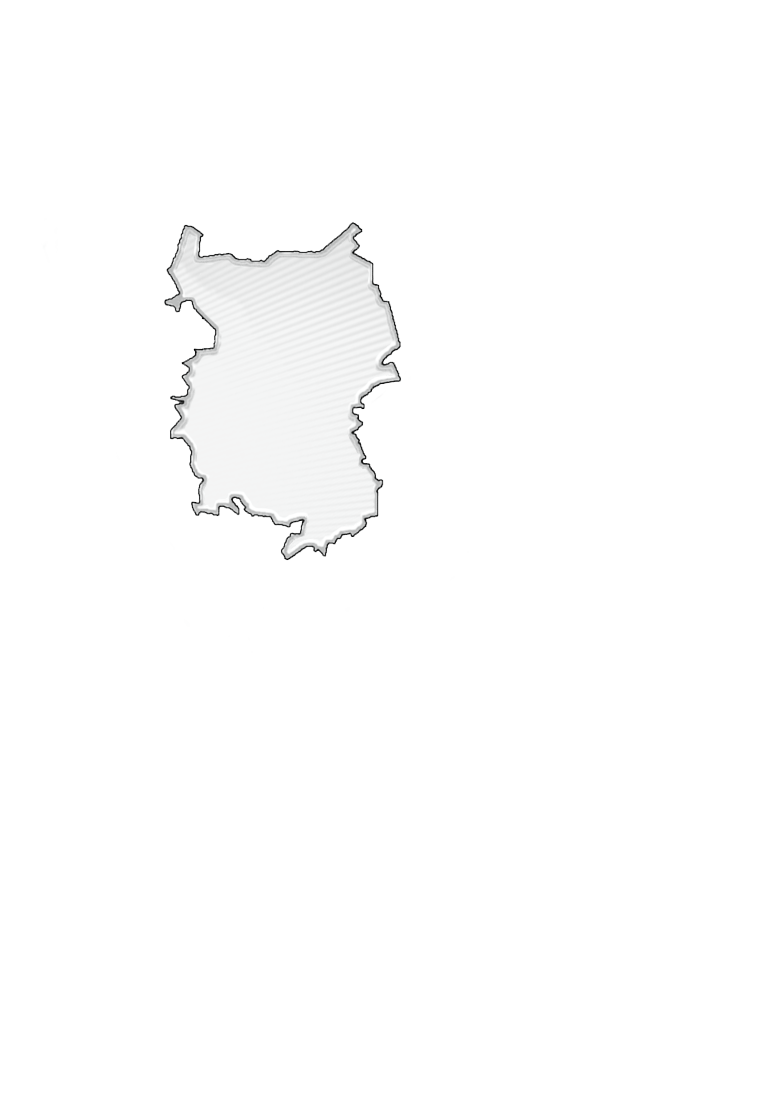 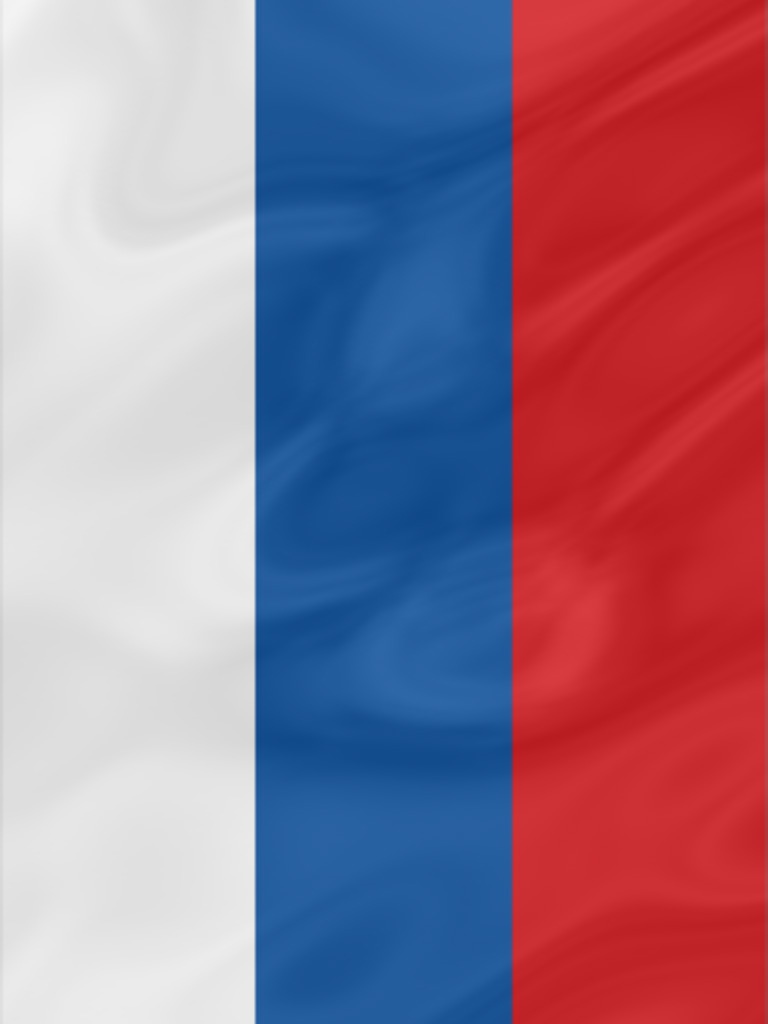 Подготовка издания осуществлялась специалистами Территориального органа Федеральной службы государственной статистики по Омской области.Социально-экономическое положение Омской области за январь 2023 года: Докл. / Омскстат. – Омск, 2023. – 61 с.В докладе представлена официальная статистическая информация о социально-экономическом положении Омской области в январе 2023 года.Материалы доклада освещают положение основных видов экономической деятельности. Публикуются официальные статистические данные по производству товаров и услуг, строительству, сельскому хозяйству, оптовому и потребительскому рынкам, ценам, финансам, рынку труда, уровню жизни населения, демографической ситуации и другим показателям. Данные по отдельным показателям, по сравнению с опубликованными ранее, уточнены, по ряду показателей являются предварительными.Значения данных, обозначенные «…», по отдельным показателям в разделе «Финансы» не публикуются в целях обеспечения конфиденциальности первичных статистических данных, полученных от организаций, в соответствии с Федеральным законом от 29.11.2007 № 282-ФЗ «Об официальном статистическом учете и системе государственной статистики в Российской Федерации» (п.5 ст.4; ч.1 ст.9).СОКРАЩЕНИЯУсловные обозначения:	-	явление отсутствует;	...	данных не имеется;	0,0	небольшая величина.В отдельных случаях незначительные расхождения итогов от суммы
слагаемых объясняются округлением данных.С О Д Е Р Ж А Н И ЕI. ОСНОВНЫЕ ЭКОНОМИЧЕСКИЕ И СОЦИАЛЬНЫЕ ПОКАЗАТЕЛИ   ОМСКОЙ ОБЛАСТИ	4II. ЭКОНОМИЧЕСКАЯ СИТУАЦИЯ В ОМСКОЙ ОБЛАСТИ	61. Производство товаров и услуг	61.1. Промышленное производство	61.2. Сельское хозяйство	91.3. Строительство	111.4. Транспорт	132. Рынки товаров и услуг	142.1. Розничная торговля	142.2. Рестораны, кафе, бары	162.3. Рынок платных услуг населению	172.4. Оптовая торговля	183. Демография организаций	194. Инвестиции в нефинансовые активы 	225. Цены	225.1. Потребительские цены	235.2. Цены производителей	266. Финансы	296.1. Налоговая статистика	296.2. Просроченная кредиторская задолженность организаций	29III. СОЦИАЛЬНАЯ СФЕРА	321. Уровень жизни населения	322. Занятость и безработица	413. Заболеваемость	43IV. ДЕМОГРАФИЯ	44Методологический комментарий	46I. ОСНОВНЫЕ ЭКОНОМИЧЕСКИЕ И СОЦИАЛЬНЫЕ ПОКАЗАТЕЛИ ОМСКОЙ ОБЛАСТИ
ПродолжениеII. ЭКОНОМИЧЕСКАЯ СИТУАЦИЯ В ОМСКОЙ ОБЛАСТИ1. Производство товаров и услуг1.1. Промышленное производствоИндекс промышленного производства1) в январе 2023 года по сравнению с январем 2022 года составлял 108,5 процента, с декабрем 2022 года – 97,7 процента.Индекс промышленного производстваИндексы производства
по видам экономической деятельностиОбъем отгруженных товаров собственного производства, 
выполненных работ и услуг собственными силами
по видам экономической деятельности
(в действующих ценах)1.2. Сельское хозяйствоПроизводство продукции сельского хозяйстваОбъем производства продукции сельского хозяйства всех сельхозпроизводителей (сельскохозяйственные организации, крестьянские (фермерские) хозяйства 1), хозяйства населения) в январе-декабре 2022 года в фактических ценах, по предварительной оценке, составлял 129634,8 млн рублей, или 
100,0 процента к январю-декабрю 2021 года.1) Включая индивидуальных предпринимателей.Животноводство Поголовье крупного рогатого скота в сельскохозяйственных организациях на конец января 2023 года, по расчетам, составляло 156,0 тыс. голов (на 2,5% меньше по сравнению с соответствующей датой предыдущего года), из него коров – 62,4 тыс. голов (на 3,4% меньше), свиней – 261,4 тыс. голов (на 5,4% больше), птицы – 5702,3 тыс. голов (на 2,8% больше).Динамика поголовья скота и птицы 
в сельскохозяйственных организациях в 2023 годуПроизводство скота и птицы на убой (в живом весе) по сравнению 
с январем 2022 года, по расчетам, увеличилось на 3,5 процента, молока – 
на 7,0 процента, яиц – на 9,1 процента.Производство основных видов продукции животноводства 
в сельскохозяйственных организацияхНадой молока на одну корову в сельскохозяйственных организациях (без субъектов малого предпринимательства) в январе 2023 года составлял 476 килограммов (в январе 2022 г. – 432 кг.), средняя яйценоскость одной курицы-несушки – 25 штук яиц (в январе 2022 г. – 28 шт.).По сравнению с соответствующим периодом предыдущего года в структуре производства скота и птицы на убой (в живом весе) в сельскохозяйственных организациях отмечалось увеличение удельного веса производства мяса крупного рогатого скота и свиней при снижении доли производства мяса птицы.Производство основных видов скота и птицы на убой 
(в живом весе) в сельскохозяйственных организацияхВ сельскохозяйственных организациях (без субъектов малого предпринимательства) обеспеченность скота кормами на конец января 2023 года в расчете на 1 условную голову скота по сравнению с соответствующей датой предыдущего года была выше на 0,3 процента.			Наличие кормов в сельскохозяйственных организациях 
(без субъектов малого предпринимательства)1.3. СтроительствоСтроительная деятельность. Объем работ, выполненных по виду экономической деятельности «Строительство»1), в январе 2023 года составлял 4114,8 млн рублей или 66,4 процента2) к январю предыдущего года.Динамика объема работ, выполненных по виду 
экономической деятельности «Строительство» 1)Жилищное строительство. Организациями всех форм собственности и индивидуальными застройщиками в январе 2023 года введено в действие 1227 квартир общей площадью 87,8 тыс. кв. метров. Индивидуальными застройщиками введено в действие 210 квартир общей площадью 32,9 тыс. кв. метров. Динамика ввода в действие 
общей площади жилых домов 1)1.4. Транспорт
Динамика грузооборота и пассажирооборота 
автомобильного транспорта
2. Рынки товаров и услуг 2.1. Розничная торговля 1)Оборот розничной торговли в январе 2023 года составлял 
34533,0 млн рублей, что в сопоставимых ценах соответствует 98,8 процента 
к соответствующему периоду 2022 года.Динамика оборота розничной торговлиОборот розничной торговли в январе 2023 года на 98,1 процента формировался торгующими организациями и индивидуальными предпринимателями, осуществляющими деятельность вне рынка, доля розничных рынков и ярмарок соответствовала 1,9 процента (в январе 2022 года – 98,7% и 1,3% соответственно).Оборот розничной торговли торгующих организаций 
и продажа товаров на розничных рынках и ярмаркахВ январе 2023 года в структуре оборота розничной торговли удельный вес пищевых продуктов, включая напитки, и табачных изделий составлял 
43,8 процента, непродовольственных товаров – 56,2 процента (в январе 2022 года – 44,8% и 55,2% соответственно).Динамика оборота розничной торговли 
пищевыми продуктами, включая напитки, и табачными изделиями и непродовольственными товарами2.2. Рестораны, кафе, бары 1)Оборот общественного питания в январе 2023 года составлял 
1934,9 млн рублей, что в сопоставимых ценах на 15,3 процента больше, чем 
в январе 2022 года и на 5,9 процента меньше, чем в декабре 2022 года.Динамика оборота общественного питания2.3. Рынок платных услуг населению 1)Объем платных услуг, оказанных населению Омской области в январе 2023 года, по оперативным данным составлял 10,3 млрд рублей, что на 0,9 процента меньше, чем в январе 2022 года. Динамика объема платных услуг 2.4. Оптовая торговля 1)Оборот оптовой торговли в январе 2023 года составлял 50734,9 млн рублей, или 103,4 процента к январю 2022 года. На долю субъектов малого предпринимательства приходилось 42,3 процента оборота оптовой торговли.Динамика оборота оптовой торговлиОборот оптовой торговли в январе 2023 года на 72,6 процента формировался организациями оптовой торговли, оборот которых составлял 36811,7 млн рублей, или 106,9 процента к январю 2022 года. 3. Демография организацийВ январе 2023 года в Статистический регистр Росстата по Омской 
области поставлено на учет1) 48 организаций, количество снятых с учета2) 
организаций составило 89 единиц. Демография организаций, учтенных в составе Статистического 
регистра Росстата3), по видам экономической деятельностиДемография организаций, учтенных в составе 
Статистического регистра Росстата, 
по формам собственности4. Инвестиции в нефинансовые активыДинамика инвестиций в основной капитал 1)   5. ЦеныИндексы цен и тарифов5.1. Потребительские ценыИндекс потребительских цен на товары и услуги в Омской области в 
январе 2023 года по сравнению с предыдущим месяцем составил 101,1 процента, в том числе на продовольственные товары – 102,1 процента, непродовольственные товары – 100,2 процента, услуги – 100,5 процента.Индексы потребительских цен и тарифов на товары и услугиБазовый индекс потребительских цен (БИПЦ), исключающий изменения цен на отдельные товары, подверженные влиянию факторов, которые носят административный, а также сезонный характер, в январе 2023 года составил 100,6 процента (в январе 2022 г. – 101,0%).Стоимость фиксированного набора потребительских товаров и услуг для межрегиональных сопоставлений покупательной способности населения по Омской области в январе 2023 года составила 18121,21 рубля и по сравнению с предыдущим месяцем повысилась на 1,0 процента (в январе 2022 г. – на 1,2%).Средний уровень цен на продовольственные товары в январе 2023 года повысился на 2,1 процента (в январе 2022 г. – на 2,4%).Максимальное изменение ценна отдельные продовольственные товарыв январе 2023 годаСтоимость условного (минимального) набора продуктов питания по Омской области в конце января 2023 года составила 4803,60 рубля и по сравнению с предыдущим месяцем повысилась на 1,7 процента (в январе 2022 г. – 
на 2,6%).Цены на непродовольственные товары в январе 2023 года повысились на 0,2 процента (в январе 2022 г. – на 0,7%).Максимальное изменение ценна отдельные непродовольственные товары
в январе 2023 годаПродолжениеЦены и тарифы на услуги в январе 2023 года повысились на 0,5 процента (в январе 2022 г. – на 2,5%). Максимальное изменение цен (тарифов) 
на отдельные услуги
в январе 2023 годаСредние тарифы на жилищно-коммунальные услугив январе 2023 года5.2. Цены производителейИндекс цен производителей промышленных товаров в январе 2023 года относительно предыдущего месяца составил 95,9 процента, в том числе индекс цен на продукцию добычи полезных ископаемых – 
81,6 процента, обрабатывающих производств – 95,2 процента, обеспечение 
электрической энергией, газом и паром; кондиционирование воздуха 
102,2 процента, водоснабжение; водоотведение, организацию сбора и утилизации отходов, деятельность по ликвидации загрязнений – 100,2 процента.Изменение цен производителей промышленных товаровИндексы цен производителей промышленных товаров
по видам экономической деятельности(на конец периода; в процентах)ПродолжениеИндекс тарифов на грузовые перевозки в среднем по всем видам транспорта в январе 2023 года по сравнению с предыдущим месяцем составил 
105,7 процента.Индексы тарифов на грузовые перевозки по видам транспорта	6. Финансы6.1. Налоговая статистика(по оперативным данным Управления Федеральной налоговой службы
по Омской области)Поступление налогов, сборов и иных обязательных платежей 
в бюджетную систему Российской Федерации
в январе-декабреСовокупная задолженность по налогам и сборам, 
страховым взносам, пеням, налоговым санкциям и процентам
в бюджетную систему Российской Федерациина 1 января 2023 года6.2. Просроченная кредиторская задолженность организаций 1)Кредиторская задолженность на конец декабря 2022 года составляла 275563,9 млн рублей, из нее на просроченную приходилось 1,8 процента 
(на конец декабря 2021 г. – 1,7 %, на конец ноября 2022 г. – 1,9 %).Просроченная кредиторская задолженность 
по видам экономической деятельностина конец декабря 2022 годаIII. СОЦИАЛЬНАЯ СФЕРА1. Уровень жизни населенияПо предварительным данным, в январе-декабре 2022 года объем 
денежных доходов населения сложился в размере 764,1 млрд рублей, увеличившись на 12,3 процента по сравнению с январем-декабрем 2021 года.Денежные расходы населения составляли 720,2 млрд рублей и увеличились на 9,3 процента по сравнению с соответствующим периодом предыдущего года. Население израсходовало на покупку товаров и оплату услуг 
627,4 млрд рублей, что на 9,2 процента больше, чем в январе-декабре 
2021 года. Прирост сбережений населения составлял 43,9 млрд рублей.Основные показатели, характеризующие уровень жизни населения1) Предварительные данные утверждены Росстатом.Продолжение1) Предварительные данные.Денежные доходыРеальные денежные доходы, по предварительной оценке, в IV квартале 2022 года по сравнению с соответствующим периодом предыдущего года 
увеличились на 2,1 процента. Реальные располагаемые денежные доходы (доходы за вычетом обязательных платежей, скорректированные на индекс потребительских цен), по предварительной оценке, в IV квартале 2022 года по сравнению 
с соответствующим периодом предыдущего года выросли на 2,5 процента.Динамика денежных доходов населения Заработная плата. Среднемесячная номинальная заработная плата, начисленная работникам за январь-декабрь 2022 года, составляла 46564,5 рубля и по сравнению с соответствующим периодом 2021 года увеличилась 
на 13,8 процента. Динамика среднемесячной номинальной и реальной 
начисленной заработной платы1) Темпы роста (снижения) рассчитаны по сопоставимой совокупности организаций 
отчетного и предыдущих периодов.2) Предварительные данные.Среднемесячная номинальная начисленная заработная плата 
по видам экономической деятельностиПросроченная задолженность по заработной плате в организациях (без субъектов малого предпринимательства) наблюдаемых видов экономической деятельности на 1 февраля 2023 года составляла 12,8 млн рублей, и увеличилась по сравнению с 1 февраля 2022 года на 3,4 млн рублей (на 36,5 %), по сравнению с 1 января 2023 года - на 9,5 млн рублей (в 3,9 р.). Динамика просроченной задолженности по заработной плате 1)
на 1 число месяцаИз общей суммы просроченной задолженности по заработной плате на 1 февраля 2023 года 5,3 млн рублей (41,4 %) приходилось на задолженность, 
образовавшуюся в 2022 году, 7,5 млн рублей (58,6 %) - в 2021 году и ранее. Просроченная задолженность по заработной плате лицам, уволенным из организаций в 2022 году и ранее, составляла 7,6 млн рублей, или 59,3 процента от общей суммы задолженности.Просроченная задолженность по заработной плате 
по видам экономической деятельности 
2. Занятость и безработица Численность рабочей силы (по данным выборочного обследования 
рабочей силы среди населения в возрасте 15 лет и старше) в среднем за ноябрь 2022 года-январь 2023 года составляла 965,1 тыс. человек. В составе рабочей силы 924,4 тыс. человек были заняты экономической деятельностью и 40,7 тыс. человек не имели занятия, но активно его искали 
(в соответствии с методологией Международной Организации Труда классифицировались как безработные). Численность занятого населения в ноябре 2022 года-январе 2023 года уменьшилась по сравнению с соответствующим периодом прошлого года на 25,5 тыс. человек (на 2,7%), численность безработных – на 22,3 тыс. человек 
(на 35,4%). Уровень занятости населения соответствовал 60,2 процента, уровень 
безработицы – 4,2 процента.Динамика численности рабочей силы 1) 
(в возрасте 15 лет и старше)Число замещенных рабочих мест работниками списочного состава, совместителями и лицами, выполнявшими работы по договорам гражданско-правового характера, в организациях (без субъектов малого предпринимательства), средняя численность работников которых превышала 15 человек, 
в декабре 2022 года составляло 393,7 тыс. человек. Число замещенных рабочих мест в организацияхБезработица (по данным Министерства труда и социального развития Омской области). Численность незанятых трудовой деятельностью граждан, состоявших на регистрационном учете в государственных учреждениях службы занятости населения, к концу января 2023 года составляла 13,5 тыс. человек, из них статус безработного имели 10,2 тыс. человек.Динамика численности незанятых трудовой деятельностью граждан, состоявших на учете в государственных учреждениях службы занятости населения 3. ЗаболеваемостьЗаболеваемость населения
отдельными инфекционными заболеваниями 1)(по данным Территориального управления
Роспотребнадзора по Омской области)IV. ДЕМОГРАФИЯВ январе-декабре 2022 года демографическая ситуация в области характеризовалась следующими данными: Показатели естественного движения населения 1)
в январе-декабреВ январе-декабре 2022 года по предварительным данным миграционная ситуация в области характеризовалась следующими данными: Общие итоги миграциив январе-декабреПоказатели международной миграциив январе-декабреМетодологический комментарийИндекс производства – относительный показатель, характеризующий изменение масштабов производства в сравниваемых периодах. Различают индивидуальные и сводные индексы производства. Индивидуальные индексы отражают изменение выпуска одного продукта и исчисляются как отношение объемов производства данного вида продукта в натурально-вещественном выражении в сравниваемых периодах. Сводный индекс производства характеризует совокупные изменения  производства всех видов продукции и отражает изменение создаваемой в процессе производства стоимости в результате изменения только физического объема производимой продукции. Для исчисления сводного индекса производства индивидуальные индексы по конкретным видам продукции поэтапно агрегируются в индексы по видам деятельности, подгруппам, группам, подклассам, классам, подразделам и разделам ОКВЭД. Индекс промышленного производства – агрегированный индекс производства по видам экономической деятельности «Добыча полезных ископаемых», «Обрабатывающие производства», «Обеспечение электрической энергией, газом и паром; кондиционирование воздуха», «Водоснабжение; водоотведение, организация сбора и утилизации отходов, деятельность по ликвидации загрязнений».По категории «сельскохозяйственные организации» показаны данные по хозяйственным товариществам, обществам и партнерствам, производственным кооперативам, унитарным предприятиям, подсобным хозяйствам несельскохозяйственных организаций и учреждений.К хозяйствам населения относятся личные подсобные и другие индивидуальные хозяйства граждан в сельских и городских поселениях, а также хозяйства граждан, имеющих земельные участки в садоводческих, огороднических и других некоммерческих товариществах граждан.Личные подсобные хозяйства – форма непредпринимательской деятельности по производству и переработке сельскохозяйственной продукции, осуществляемой личным трудом гражданина и членов его семьи в целях удовлетворения личных потребностей на земельном участке, предоставленном или приобретенном для ведения личного подсобного хозяйства. Землепользование хозяйств может состоять из приусадебных и полевых участков.Садоводческие и огороднические некоммерческие товарищества – некоммерческие организации, создаваемые гражданами для ведения садоводства и огородничества в соответствии с Гражданским кодексом Российской Федерации. Крестьянское (фермерское) хозяйство – объединение граждан, связанных родством и (или) свойством, имеющих в общей собственности имущество и совместно осуществляющих производственную и иную хозяйственную деятельность (производство, переработку, хранение, транспортировку и реализацию сельскохозяйственной продукции), основанную на их личном участии. Индивидуальный предприниматель по сельскохозяйственной деятельности – гражданин (физическое лицо), занимающийся предпринимательской деятельностью без образования юридического лица с момента его государственной регистрации в соответствии с Гражданским кодексом Российской Федерации и заявивший в Свидетельстве о государственной регистрации виды деятельности, отнесенные согласно Общероссийскому классификатору видов экономической деятельности (ОКВЭД2) к сельскому хозяйству. Продукция сельского хозяйства представляет собой сумму данных об объеме продукции растениеводства и животноводства, произведенную всеми сельскохозяйственными производителями (сельскохозяйственные организации, крестьянские (фермерские) хозяйства и индивидуальные предприниматели, хозяйства населения), в стоимостной оценке по фактически действовавшим ценам.Продукция растениеводства включает стоимость сырых продуктов, полученных от урожая отчетного года – зерновых (включая рис), зернобобовых культур и семян масличных культур, овощей и культур бахчевых, корнеплодных и клубнеплодных культур, грибов и трюфелей, табака необработанного, культур волокнистых прядильных, соломы и кормовых культур, цветов срезанных и бутонов цветочных, семян цветочных культур, семян и другого семенного материала кормовых корнеплодов, семян однолетних и многолетних трав, многолетних культур прочих, а также изменение стоимости незавершенного производства в растениеводстве от начала к концу года (посадка и выращивание до плодоношения сельскохозяйственных культур и многолетних насаждений).Продукция животноводства включает стоимость сырых продуктов, полученных в результате выращивания и хозяйственного использования сельскохозяйственных животных (молока, шерсти, яиц и прочих продуктов животного происхождения), стоимость выращивания (приплода, прироста, привеса) скота и птицы в отчетном году, стоимость продукции пчеловодства. Индекс производства продукции сельского хозяйства – относительный показатель, характеризующий изменение объема производства сельскохозяйственной продукции в сравниваемых периодах. Представляет собой агрегированный индекс производства продукции растениеводства и животноводства. Для исчисления индекса производства продукции сельского хозяйства к соответствующему периоду предыдущего года используется показатель ее объема в сопоставимых ценах предыдущего года.Данные о поголовье скота, производстве и реализации основных сельскохозяйственных продуктов по всем сельхозпроизводителям определяются: по сельскохозяйственным организациям – на основании сведений форм федерального статистического наблюдения (по субъектам малого предпринимательства – с применением выборочного метода наблюдения); по хозяйствам населения, крестьянским (фермерским) хозяйствам и индивидуальным предпринимателям – по материалам выборочных обследований.Поголовье скота и птицы включает поголовье всех возрастных групп соответствующего вида сельскохозяйственных животных.Производство скота и птицы на убой (в живом весе) включает проданные сельхозпроизводителями скот и птицу для забоя на мясо, а также забитые в сельскохозяйственных организациях, крестьянских (фермерских) хозяйствах, у индивидуальных предпринимателей и в хозяйствах населения. Производство молока характеризуется фактически надоенным сырым коровьим, козьим и кобыльим молоком, независимо от того, было ли оно реализовано или потреблено в хозяйстве на выпойку молодняка. Молоко, высосанное молодняком при подсосном его содержании, в продукцию не включается и не учитывается при определении средних удоев.При расчете среднего годового надоя молока на одну корову производство молока, полученного от коров молочного стада, делится на их среднее поголовье.Производство яиц включает их сбор от всех видов сельскохозяйственной птицы, в том числе и яйца, пошедшие на воспроизводство птицы (инкубация и др.).Объем выполненных работ по виду деятельности «Строительство» - это работы, выполненные организациями собственными силами по виду деятельности «Строительство» на основании договоров и (или) контрактов, заключаемых с заказчиками. В стоимость этих работ включаются работы по строительству новых объектов, капитальному и текущему ремонту, реконструкции, модернизации жилых и нежилых зданий и инженерных сооружений. Данные приводятся с учетом объемов, выполненных субъектами малого предпринимательства, организациями министерств и ведомств, имеющих воинские подразделения, и объемов скрытой и неформальной деятельности в строительстве.	Общая площадь жилых домов состоит из жилой площади и площади подсобных (вспомогательных) помещений в квартирных домах и общежитиях постоянного типа, в домах для инвалидов и престарелых, спальных помещений детских домов и школ-интернатов. К площадям подсобных (вспомогательных) помещений квартир относится площадь кухонь, внутриквартирных коридоров, ванных, душевых, туалетов, кладовых, встроенных шкафов, а также отапливаемых и пригодных для проживания мансард, мезонинов, веранд и террас. В общежитиях к подсобным (вспомогательным) помещениям также относятся помещения культурно-бытового назначения и медицинского обслуживания. Площадь лоджий, балконов, холодных веранд, террас, кладовых включается в общую площадь с установленными понижающими коэффициентами.В данные об общем числе построенных квартир включены квартиры в жилых домах квартирного и гостиничного типа и общежитиях, построенных в городских поселениях и сельской местности организациями всех форм собственности и индивидуальными застройщиками. Грузооборот автомобильного транспорта – объем работы автомобильного транспорта организаций всех видов экономической деятельности
по перевозкам грузов. Единицей измерения является тонно-километр, т.е. перемещение 1 тонны груза на 1 километр. Исчисляется суммированием произведений массы перевезенных грузов каждой перевозки в тоннах на расстояние перевозки в километрах. Пассажирооборот автомобильного транспорта – объем работы автомобильного транспорта по перевозкам пассажиров. Единицей измерения является пассажиро-километр. Определяется суммированием произведений количества пассажиров по каждой позиции перевозки на расстояние перевозки.Оборот розничной торговли - выручка от продажи товаров населению для личного потребления или использования в домашнем хозяйстве за наличный расчет или оплаченных по кредитным карточкам, расчетным чекам банков, по перечислениям со счетов вкладчиков, по поручению физического лица без открытия счета, посредством платежных карт (электронных денег).Стоимость товаров, проданных (отпущенных) отдельным категориям населения со скидкой, или полностью оплаченных органами социальной защиты, включается в оборот розничной торговли в полном объеме. В оборот розничной торговли не включается стоимость товаров, проданных (отпущенных) из розничной торговой сети юридическим лицам (в том числе организациям социальной сферы, спецпотребителям и т.п.) и индивидуальным предпринимателям, и оборот общественного питания.Оборот розничной торговли включает данные как по организациям, для которых эта деятельность является основной, так и по организациям других видов деятельности, осуществляющим продажу товаров населению через собственные торговые заведения, или с оплатой через свою кассу. Оборот розничной торговли также включает стоимость товаров, проданных населению индивидуальными предпринимателями и физическими лицами на розничных рынках и ярмарках.Оборот розничной торговли формируется по данным сплошного федерального статистического наблюдения за организациями, не относящимися к субъектам малого предпринимательства, которое проводится с месячной периодичностью, ежеквартальных выборочных обследований малых предприятий розничной торговли (за исключением микропредприятий) и розничных рынков и ярмарок, а также ежегодных выборочных обследований индивидуальных предпринимателей и микропредприятий с распространением полученных данных на генеральную совокупность объектов наблюдения.Оборот розничной торговли приводится в фактических продажных ценах, включающих торговую наценку, налог на добавленную стоимость и аналогичные обязательные платежи.Под торговой сетью, в соответствии с п. 8 статьи 2 Федерального закона от 28 декабря 2009 г. № 381-ФЗ «Об основах государственного регулирования торговой деятельности в Российской Федерации», понимается совокупность двух и более торговых объектов, которые принадлежат на законном основании хозяйствующему субъекту или нескольким хозяйствующим субъектам, входящим в одну группу лиц в соответствии с Федеральным законом «О защите конкуренции», или совокупность двух и более торговых объектов, которые используются под единым коммерческим обозначением или иным средством индивидуализации. Информация по розничным торговым сетям формируется на основе их перечня, составленного органами государственной власти субъектов Российской Федерации.Оборот общественного питания - выручка от продажи собственной кулинарной продукции и покупных товаров без кулинарной обработки населению для потребления, главным образом, на месте, а также организациям и индивидуальным предпринимателям для организации питания различных контингентов населения.В оборот общественного питания включается стоимость кулинарной продукции и покупных товаров, отпущенных: работникам организаций с последующим удержанием из заработной платы; на дом по заказам населению; на рабочие места по заказам организаций и индивидуальных предпринимателей; транспортным организациям в пути следования сухопутного, воздушного, водного транспорта; для обслуживания приемов, банкетов и т. п.; организациями общественного питания организациям социальной сферы (школам, больницам, санаториям, домам престарелых и т.п.) в объеме фактической стоимости питания; по абонементам, талонам и т. п. в объеме фактической стоимости питания; стоимость питания в учебных учреждениях, в том числе представляемого для отдельных категорий учащихся на льготной основе за счет средств бюджета, включается в объеме фактической стоимости питания.Оборот общественного питания включает данные как по организациям, для которых эта деятельность является основной, так и по организациям других видов деятельности, осуществляющим продажу кулинарной продукции и покупных товаров для потребления через собственные заведения общественного питания.Оборот общественного питания формируется по данным сплошного федерального статистического наблюдения за организациями, не относящимися к субъектам малого предпринимательства, которое проводится с месячной периодичностью, ежеквартального выборочного обследования малых предприятий (за исключением микропредприятий), а также ежегодных выборочных обследований индивидуальных предпринимателей и микропредприятий с распространением полученных данных на генеральную совокупность объектов наблюдения.Оборот общественного питания приводится в фактических продажных ценах, включающих наценку общественного питания, налог на добавленную стоимость и аналогичные обязательные платежи.Динамика оборота розничной торговли (общественного питания) определяется путем сопоставления величины оборота в сравниваемых периодах в сопоставимых ценах.В соответствии с требованиями системы национальных счетов оборот розничной торговли и общественного питания организаций досчитываются на объемы деятельности, не наблюдаемой прямыми статистическими методами.Объем платных услуг населению представляет собой денежный эквивалент объема услуг, оказанных резидентами российской экономики (юридическими лицами, индивидуальными предпринимателями, самозанятыми, нотариусами и адвокатами, учредившими адвокатские кабинеты) гражданам Российской Федерации, а также гражданам других государств (нерезидентам), потребляющим те или иные услуги на территории Российской Федерации. Этот показатель формируется в соответствии с методологией формирования официальной статистической информации об объеме платных услуг населению, утвержденной приказом Росстата от 17.12.2021 № 927. Информационными источниками формирования показателя «Объем платных услуг населению» являются: специализированные формы федеральных статистических наблюдений Росстата; формы федеральных статистических наблюдений Росстата; выборочное обследование бюджетов домашних хозяйств; формы статистической налоговой отчетности, статистической отчетности Минюста России; административные данные ФНС России.Данные об объеме платных услуг населению в распределении по видам приведены в соответствии с Общероссийским классификатором продукции по видам экономической деятельности. В объем транспортных услуг, оказанных населению, услуги железнодорожного и авиационного транспорта включаются с месячным опозданием.Динамика объема платных услуг населению определяется путем сопоставления величины объема в сравниваемых периодах в сопоставимых ценах. Оборот оптовой торговли – стоимость отгруженных товаров, приобретенных ранее на стороне в целях перепродажи юридическим лицам и индивидуальным предпринимателям для профессионального использования (переработки или дальнейшей продажи). Оборот оптовой торговли приводится в фактических продажных ценах, включающих торговую наценку, налог на добавленную стоимость, акциз, экспортную пошлину, таможенные сборы и аналогичные обязательные платежи. Сумма вознаграждения комиссионеров (поверенных, агентов) отражается по фактической стоимости, включая НДС.Оборот оптовой торговли включает данные по организациям с основным видом экономической деятельности «оптовая торговля, включая торговлю через агентов, кроме торговли автотранспортными средствами и мотоциклами» и по организациям других видов деятельности, осуществляющих оптовую торговлю.Оборот оптовой торговли формируется по данным сплошного федерального статистического наблюдения за организациями (предприятиями), не относящимися к субъектам малого предпринимательства, выборочного обследования малых предприятий оптовой торговли (кроме микропредприятий), которые проводятся с месячной периодичностью, ежеквартальных выборочных обследований малых предприятий всех видов деятельности (кроме микропредприятий), а также ежегодных выборочных обследований микропредприятий и индивидуальных предпринимателей с распространением полученных по выборочным обследованиям данных на генеральную совокупность объектов наблюдения. Кроме того, в соответствии с требованиями системы национальных счетов оборот оптовой торговли досчитывается на объемы скрытой деятельности.Объемы оборота оптовой торговли ежеквартально уточняются по результатам выборочного обследования малых организаций.Статистический регистр Росстата – представляет собой генеральную совокупность объектов федерального статистического наблюдения, в которую включены юридические лица и индивидуальные предприниматели, прошедшие государственную регистрацию на территории Российской Федерации, организации, созданные в установленном законодательством Российской Федерации порядке, другие типы единиц, являющиеся объектами федерального статистического наблюдения. Юридическое лицо – организация, которая имеет обособленное имущество и отвечает им по своим обязательствам, может от своего имени приобретать и осуществлять гражданские права и нести гражданские обязанности, быть истцом и ответчиком в суде. Экономическая деятельность имеет место тогда, когда ресурсы (оборудование, рабочая сила, технологии, сырье, материалы, энергия, информационные ресурсы) объединяются в производственный процесс, имеющий целью производство продукции (оказание услуг). Экономическая деятельность характеризуется затратами на производство, процессом производства и выпуском продукции (оказанием услуг). Распределение учтенных в Статистическом регистре Росстата осуществляется по приоритетному виду экономической деятельности, заявленному хозяйствующим субъектом при обращении в регистрирующий орган.Инвестиции в основной капитал (в части новых и поступивших по импорту основных средств)  – затраты на строительство, реконструкцию (включая расширение и модернизацию) объектов, которые приводят к увеличению их первоначальной стоимости, приобретение машин, оборудования, транспортных средств, производственного инвентаря, бухгалтерский учет которых осуществляется в порядке, установленном для учета вложений во внеоборотные активы, на формирование рабочего, продуктивного и племенного стада, насаждение и выращивание многолетних культур и т.д., инвестиции в объекты интеллектуальной собственности: произведение науки, литературы и искусства, программное обеспечение и базы данных для ЭВМ, изобретения, полезные модели, промышленные образцы, селекционные достижения; произведенные нематериальные поисковые затраты.Инвестиции в основной капитал учитываются без налога на добавленную стоимость. Индекс физического объема инвестиций в основной капитал рассчитан в сопоставимых ценах. В качестве сопоставимых цен приняты среднегодовые цены предыдущего года.Индекс потребительских цен на товары и услуги характеризует изменение во времени общего уровня цен на товары и услуги, приобретаемые населением для непроизводственного потребления. Он измеряет отношение стоимости фиксированного набора товаров и услуг в текущем периоде к его стоимости в базисном периоде.Расчет индекса потребительских цен производится ежемесячно на базе статистических данных, полученных в результате наблюдения за уровнем и динамикой цен в регионе по выборочной сети организаций торговли и услуг всех форм собственности, а также в местах реализации товаров и предоставления услуг физическими лицами. В набор товаров и услуг, разработанный для наблюдения за ценами, репрезентативно включено 561 товаров (услуг) - представителей. Отбор товаров и услуг произведен с учетом их относительной важности для потребления населением, представительности с точки зрения отражения динамики цен на однородные товары, устойчивого наличия их в продаже.Стоимость фиксированного набора потребительских товаров и услуг для межрегиональных сопоставлений покупательной способности исчисляется на основе единых объемов потребления, средних цен по России и ее субъектам. Состав набора утверждается правовым актом Росстата и размещается на его официальном сайте. В состав набора включены 83 наименования товаров и услуг, в том числе 30 видов продовольственных товаров, 41 вид непродовольственных товаров и 12 видов услуг. Данные о стоимости набора приведены в расчете на одного человека в месяц.Стоимость условного (минимального) набора продуктов питания отражает межрегиональную дифференциацию уровней потребительских цен на продукты питания, входящие в него. Рассчитывается на основе единых, установленных в целом по Российской Федерации, условных объемов потребления продуктов питания и средних потребительских цен на них по субъектам Российской Федерации. В состав минимального набора продуктов питания включено 33 наименования продовольственных товаров. Данные о стоимости набора приведены в расчете на одного человека в месяц.Базовый индекс потребительских цен (БИПЦ) рассчитывается на основании набора потребительских товаров и услуг, используемого для расчета сводного индекса потребительских цен, за исключением отдельных товарных групп и видов товаров и услуг, цены на которые в основной массе регулируются на федеральном и региональном уровнях, а также в значительной степени подвержены воздействию сезонного фактора.Индекс цен производителей промышленных товаров рассчитывается на основе зарегистрированных цен на товары (услуги) – представители в базовых организациях. Цены производителей представляют собой фактически сложившиеся на момент регистрации цены на произведенные в отчетном периоде товары (оказанные услуги), предназначенные для реализации на внутрироссийский рынок и на экспорт (без косвенных товарных налогов – налога на добавленную стоимость, акциза и других налогов не входящих в себестоимость, без стоимости транспортировки до потребителя).Рассчитанные по товарам (услугам) - представителям индексы цен производителей последовательно агрегируются в индексы цен соответствующих видов, групп, классов, разделов экономической деятельности. В качестве весов используются данные об объеме производства в стоимостном выражении за базисный период.Индекс цен производителей сельскохозяйственной продукции исчисляется на основании регистрации в отобранных для наблюдения сельскохозяйственных организациях цен на основные виды товаров-представителей, реализуемых заготовительным, перерабатывающим организациям, на рынке, через собственную торговую сеть, населению непосредственно с транспортных средств, на ярмарках, биржах, аукционах, организациям, коммерческим структурам и т.п. Цены производителей сельскохозяйственной продукции приводятся с учетом надбавок и скидок за качество реализованной продукции без расходов на транспортировку, экспедирование, погрузку и разгрузку продукции, а также налога на добавленную стоимость.Сводный индекс цен на продукцию (затраты, услуги) инвестиционного назначения отражает общее изменение цен в строительстве объектов различных видов экономической деятельности и рассчитывается как агрегированный показатель из индексов цен производителей на строительную продукцию, приобретения машин и оборудования инвестиционного назначения и на прочую продукцию (затраты, услуги) инвестиционного назначения, взвешенных по доле этих элементов в общем объеме инвестиций в основной капитал.Индекс цен производителей на строительную продукцию формируется из индексов цен на строительно-монтажные работы и на прочие затраты, включенные в сводный сметный расчет строительства, взвешенных по доле этих элементов в общем объеме инвестиций в жилища, здания и сооружения. Расчет индекса цен на строительно-монтажные работы проводится на основе данных формы отчетности о ценах на материалы, детали и конструкции, приобретенные базовыми подрядными организациями, а также на базе технологических моделей, разработанных по видам экономической деятельности с учетом территориальных особенностей строительства.Индексы тарифов на грузовые перевозки характеризуют изменение фактически действующих тарифов на грузовые перевозки за отчетный период без учета изменения за этот период структуры перевезенных грузов по разнообразным признакам: по виду и размеру отправки груза, скорости доставки, расстоянию перевозки, территории перевозки, типу подвижного состава, степени использования его грузоподъемности и др.Сводный индекс тарифов на грузовые перевозки всеми видами транспорта рассчитывается исходя из индексов тарифов на перевозку грузов отдельными видами транспорта (трубопроводным, внутренним водным, автомобильным), взвешенных на объемы доходов от перевозки грузов соответствующими видами транспорта за базисный период. По каждому виду транспорта регистрируются тарифы на услуги-представители. За услугу-представитель принимается перевозка одной тонны массового груза определенным видом транспорта на фиксированное расстояние. Регистрация тарифов осуществляется в выборочной совокупности транспортных организаций.Налог – обязательный, индивидуально безвозмездный платеж, взимаемый с организаций и физических лиц в форме отчуждения принадлежащих им на праве собственности, хозяйственного ведения или оперативного управления денежных средств в целях финансового обеспечения деятельности государства и (или) муниципальных образований.В Российской Федерации налоги и сборы подразделяются на следующие виды: федеральные, региональные и местные. Федеральные налоги и сборы устанавливаются налоговым законодательством Российской Федерации и признаются обязательными к уплате на всей территории России. Региональные налоги и сборы устанавливаются как федеральным законодательством, так и законами субъектов Российской Федерации. Местные налоги и сборы обязательны к уплате на территориях соответствующих муниципальных образований и, кроме налогового законодательства Российской Федерации, устанавливаются нормативно-правовыми актами представительных органов местного самоуправления.Сбор – обязательный взнос, взимаемый с организаций и физических лиц, уплата которого является одним из условий совершения в отношении плательщиков сборов государственными органами, органами местного самоуправления, иными уполномоченными органами и должностными лицами юридически значимых действий, включая предоставление определенных прав или выдачу разрешений (лицензий).Кредиторская задолженность – задолженность по расчетам с поставщиками и подрядчиками за поступившие материальные ценности, выполненные работы и оказанные услуги, в том числе задолженность, обеспеченная векселями выданными; задолженность по расчетам с дочерними и зависимыми обществами по всем видам операций; с рабочими и служащими по оплате труда, представляющая собой начисленные, но не выплаченные суммы оплаты труда; задолженность по отчислениям на государственное социальное страхование, пенсионное обеспечение и медицинское страхование работников организации, задолженность по всем видам платежей в бюджет и внебюджетные фонды; задолженность организации по платежам по обязательному и добровольному страхованию имущества и работников организации и другим видам страхования, в которых организация является страхователем; авансы полученные, включающие сумму полученных авансов от сторонних организаций по предстоящим расчетам по заключенным договорам, а также штрафы, пени и неустойки, признанные организацией или по которым получены решения суда  или другого органа, имеющего в соответствии с законодательством Российской Федерации право на принятие решения об их взыскании и отнесенные на финансовые результаты организации, непогашенные суммы заемных средств, подлежащие погашению в соответствии с договорами.Просроченная задолженность – задолженность, не погашенная в сроки, установленные договором.Расчет показателей денежных доходов и расходов населения производится в соответствии с Методологическими положениями по расчету показателей денежных доходов и расходов населения, утвержденными приказом Росстата от 2 июля 2014 г. № 465 с изменениями от 20 ноября 2018 г. № 680. Информация публикуется ежеквартально в соответствии с изменениями, внесенными в Федеральный план статистических работ распоряжением Правительства Российской Федерации от 20 марта 2019 г. № 469-р.Данные о денежных доходах и расходах населения формируются на основе официальной статистической информации о произведенных выплатах денежных средств населению и полученных от населения денежных средствах с использованием данных регулярной статистической отчетности хозяйствующих субъектов, органов государственного управления и финансовых учреждений, а также с использованием системы дооценок объемов доходов и расходов населения в неформальном секторе экономики. Денежные доходы населения включают доходы лиц, работающих по найму; доходы от самостоятельной занятости (доходов от предпринимательской деятельности и другой производственной деятельности); социальные выплаты (пенсии, пособия, стипендии и другие выплаты); доходы от собственности (дивиденды, проценты, начисленные по денежным средствам на банковских счетах физических лиц в кредитных организациях; выплата доходов по государственным и другим ценным бумагам; инвестиционный доход (доход от собственности держателей полисов); прочие денежные поступления.Среднедушевые денежные доходы исчисляются делением общей суммы денежных доходов на численность постоянного населения.Реальные располагаемые денежные доходы - относительный показатель, характеризующий динамику располагаемых денежных доходов (денежные доходы за вычетом обязательных платежей) населения по сравнению с изменением цен на товары и услуги и исчисленный путем деления индекса номинального размера (т.е. фактически сложившегося в отчетном периоде) располагаемых денежных доходов населения на индекс потребительских цен за соответствующий временной период. Фактический объем доходов, полученный населением в виде оплаты труда, пенсий, пособий, стипендий и т.п., за определенный период может быть выше или ниже начисленного на величину изменения задолженности по этим видам выплат.Денежные расходы населения - включают расходы на покупку товаров и оплату услуг, платежи за товары (работы, услуги) зарубежным поставщикам за безналичный и наличный расчет, включая сальдо трансграничной Интернет-торговли; расходы на оплату обязательных платежей и разнообразных взносов; прочие расходы населения.К сбережениям населения относятся: прирост (уменьшение) сбережений на рублевых и валютных счетах в банках Российской Федерации и за рубежом; прирост (уменьшение) средств в форме кредитов и займов от иностранных контрагентов; прирост (уменьшение) сбережений в ценных бумагах (включая векселя и долговые ценные бумаги); расходы на покупку недвижимости (включая сальдо операций с инструментами участия в капитале и недвижимостью за рубежом); прирост (уменьшение) наличных денег на руках у населения в рублях и в иностранной валюте в рублевом эквиваленте; прирост (уменьшение) прочих сбережений. Общий объем сбережений населения корректируется на величину финансовых обязательств (кредиты, ссуды) и на величину реализации финансовых активов (средств от продажи и погашения инвестиционных паев, от реализации долей участия в уставном капитале организаций и др.).Среднемесячная номинальная начисленная заработная плата работников в целом по России и субъектам Российской Федерации рассчитывается делением фонда начисленной заработной платы работников списочного и не списочного состава, а также внешних совместителей на среднесписочную численность работников и на количество месяцев в отчетном периоде.Среднемесячная номинальная начисленная заработная плата работников по видам экономической деятельности рассчитывается делением фонда начисленной заработной платы работников списочного состава и внешних совместителей на среднесписочную численность работников и на количество месяцев в отчетном периоде.В фонд заработной платы включаются начисленные работникам (с учетом налога на доходы физических лиц и других удержаний в соответствии с законодательством Российской Федерации) суммы оплаты труда в денежной и неденежной формах за отработанное и неотработанное время, компенсационные выплаты, связанные с режимом работы и условиями труда, доплаты и надбавки, премии, единовременные поощрительные выплаты, а также оплата питания и проживания, имеющая систематический характер. Суммы включаются независимо от источников их выплаты, статей бюджетов и предоставленных налоговых льгот, независимо от срока их фактической выплаты.Реальная начисленная заработная плата характеризует покупательную способность заработной платы в отчетном периоде в связи с изменением цен на потребительские товары и услуги по сравнению с базисным периодом. Для этого рассчитывается индекс реальной начисленной заработной платы путем деления индекса номинальной начисленной заработной платы на индекс потребительских цен за один и тот же временной период.Просроченной задолженностью по заработной плате считаются фактически начисленные (с учетом налога на доходы физических лиц и других удержаний) работникам суммы заработной платы, но не выплаченные в срок, установленный коллективным договором или договором на расчетно-кассовое обслуживание, заключенным с банком. Число дней задержки считается со следующего дня после истечения этого срока. В сумму просроченной задолженности включаются переходящие остатки задолженности, не погашенные на отчетную дату, и не включается задолженность, приходящаяся на внутри месячные даты (аванс).Просроченная задолженность по заработной плате из-за несвоевременного получения денежных средств из бюджетов всех уровней определяется по коммерческим, некоммерческим и бюджетным организациям независимо от статей бюджетного финансирования, включая суммы, приходящиеся на оплату труда работникам за выполнение государственных заказов, а также за оказание услуг государственным (муниципальным) учреждениям.Рабочая сила – лица в возрасте 15 лет и старше, которые в рассматриваемый период (обследуемую неделю) считаются занятыми или безработными.Занятые – лица в возрасте 15 лет и старше, которые в рассматриваемый период (обследуемую неделю) выполняли любую деятельность (хотя бы один час в неделю), связанную с производством товаров или оказанием услуг за оплату или прибыль. В численность занятых включаются также лица, временно, отсутствовавшие на рабочем месте в течение короткого промежутка времени и сохранившие связь с рабочим местом во время отсутствия.К безработным (в соответствии со стандартами Международной Организации Труда - МОТ) относятся лица в возрасте 15 лет и старше, которые в рассматриваемый период удовлетворяли одновременно следующим критериям:не имели работы (доходного занятия); занимались поиском работы в течение последних четырех недель, используя при этом любые способы;были готовы приступить к работе в течение обследуемой недели. К безработным относятся также лица, которые в рассматриваемый период не имели работы, но договорились о сроке начала работы (в течение двух недель после обследуемой недели) и не продолжали дальнейшего ее поиска; не имели работы, были готовы приступить, но не искали работу, так как ожидали ответа от администрации или работодателя на сделанное ранее обращение. При этом период ожидания ответа не должен превышать один месяц.Обучающиеся, пенсионеры и инвалиды учитываются в качестве безработных, если они не имели работы, занимались поиском работы и были готовы приступить к ней.Уровень участия в рабочей силе – отношение численности населения, входящего в состав рабочей силы определенной возрастной группы к общей численности населения соответствующей возрастной группы, рассчитанное в процентах.Уровень занятости – отношение численности занятого населения определенной возрастной группы к общей численности населения соответствующей возрастной группы, рассчитанное в процентах.Уровень безработицы - отношение численности безработных определенной возрастной группы к численности рабочей силы (занятых и безработных) соответствующей возрастной группы, рассчитанное в процентах. Информация о численности рабочей силы, занятых и общей численности безработных (применительно к стандартам МОТ) подготавливается по материалам выборочных обследований рабочей силы. Обследование проводится с ежемесячной периодичностью (по состоянию на вторую неделю месяца) на основе выборочного метода наблюдения с последующим распространением итогов на всю численность населения обследуемого возраста. В целях повышения репрезентативности данных о численности и составе рабочей силе показатели занятости и безработицы по субъектам Российской Федерации формируются в среднем за три последних месяца. Годовые данные сформированы в среднем за 12 месяце по совокупности двенадцати последовательных выборок.Безработные, зарегистрированные в государственных учреждениях службы занятости населения - трудоспособные граждане, не имеющие работы и заработка (трудового дохода), проживающие на территории Российской Федерации, зарегистрированные в государственных учреждениях службы занятости населения по месту жительства в целях поиска подходящей работы, ищущие работу и готовые приступить к ней.Число замещенных рабочих мест в организациях определяется суммированием среднесписочной численности работников, средней численности внешних совместителей и средней численности работников, выполнявших работы по договорам гражданско-правового характера. Число замещенных рабочих мест определяется без учета внутреннего совместительства.Среднесписочная численность работников за месяц исчисляется путем суммирования списочной численности работников за каждый календарный день месяца, включая праздничные (нерабочие) и выходные дни, и деления полученной суммы на число календарных дней месяца. Расчет среднесписочной численности работников производится на основании ежедневного учета списочной численности работников, которая должна уточняться в соответствии с приказами о приеме, переводе работников на другую работу и прекращении трудового договора (контракта). В списочную численность включаются наемные работники, работавшие по трудовому договору и выполнявшие постоянную, временную или сезонную работу один день и более, а также работавшие собственники организаций, получавшие заработную плату в данной организации. Не включаются в среднесписочную численность работников:женщины, находившиеся в отпусках по беременности и родам, лица, находившиеся в отпусках в связи с усыновлением новорожденного ребенка непосредственно из родильного дома, а также в дополнительном отпуске по уходу за ребенком;работники, обучающиеся в образовательных учреждениях и находившиеся в дополнительном отпуске без сохранения заработной платы, а также поступающие в образовательные учреждения, находившиеся в отпуске без сохранения заработной платы для сдачи вступительных экзаменов, в соответствии с законодательством Российской Федерации.Сведения о рождениях, смертях, браках и разводах формируются на основе деперсонифицированных данных, ежемесячно поступающих из Федеральной государственной информационной системы «Единый государственный реестр записей актов гражданского состояния» (ФГИС ЕГР ЗАГС) в соответствии с Федеральным законом от 23 июня 2016 г. № 219-ФЗ, постановлением  Правительства Российской Федерации от 29 декабря 2018 г. № 1746. В число родившихся включены только родившиеся живыми.Естественный прирост (убыль) населения – абсолютная величина разности между числами родившихся и умерших за определенный промежуток времени. Его величина может быть как положительной, так и отрицательной. Общие коэффициенты рождаемости и смертности рассчитываются как отношение соответственно числа родившихся живыми и числа умерших за период к среднегодовой численности населения. Исчисляются в промилле 
(на 1000 человек населения).Коэффициент естественного прироста (убыли) получен как разность общих коэффициентов рождаемости и смертности. Исчисляется в промилле.Общие коэффициенты брачности и разводимости вычисляются как отношение соответственно числа заключенных и расторгнутых браков за период к средней численности населения. Исчисляются в промилле (на 1000 человек населения).Коэффициент младенческой смертности исчисляется как сумма двух составляющих, первая из которых – отношение числа умерших в возрасте до одного года из поколения родившихся в том году, для которого исчисляется коэффициент, к общему числу родившихся в том же году; а вторая – отношение числа умерших в возрасте до одного года из поколения родившихся в предыдущем году, к общему числу родившихся в предыдущем году. Исчисляется в промилле (на 1000 родившихся живыми).Данные о миграции населения формируются по итогам ежемесячной разработки форм федерального статистического наблюдения 
№ 1-ПРИБ «Сведения о прибывших гражданах Российской Федерации», 
№ 1-ВЫБ «Сведения о выбывших гражданах Российской Федерации», 
№ 1-ПРИБ_ИнГр «Сведения о прибывших иностранных гражданах и лицах без гражданства», № 1-ВЫБ_ИнГр «Сведения о выбывших иностранных гражданах и лицах без гражданства», представляемых территориальными подразделениями УМВД России по Омской области. Документы составляются при регистрации или снятии с регистрационного учета населения по месту жительства и при регистрации по месту пребывания на срок 9 месяцев и более. Формирование числа выбывших осуществляется автоматически в процессе электронной обработки данных о миграции населения при перемещениях в пределах Российской Федерации, а также по истечению срока пребывания у мигрантов независимо от места прежнего жительства.Общие итоги миграции населения формируются по потокам (направлениям) миграции: миграция в пределах России и международная миграция. При этом миграция в пределах России включает внутрирегиональную миграцию (перемещения между населенными пунктами Омской области). Внутрирегиональная миграция не влияет на изменение численности населения региона в целом.Внешней (для региона) миграцией являются перемещения между Омской областью и другими регионами России или другими государствами. Результат внешней миграции влечет изменение численности населения.Миграционный прирост рассчитывается как разность между числом прибывших на данную территорию и числом выбывших за пределы этой территории за определенный промежуток времени. Его величина может быть как положительной, так и отрицательной (убыль).Общий объем миграции определяется как сумма числа прибывших (прибытий) и числа выбывших (выбытий).Коэффициенты миграции вычисляются аналогично коэффициентам 
естественного движения населения.СОЦИАЛЬНО-ЭКОНОМИЧЕСКОЕ ПОЛОЖЕНИЕ ОМСКОЙ ОБЛАСТИ ЗА ЯНВАРЬ 2023 ГОДАДокладОтветственный за выпуск:И.Л. ЧалаяКомпьютерная верстка ОмскстатаЕ.Ю. ЖевановаПри использовании информации ссылка 
на данный источник обязательна.Перепечатке и размножению не подлежит.В соответствии с законодательством Российской Федерации исключительные права на настоящее издание принадлежат Омскстату.-----------------------------------------------------га -гектартыс. -тысяча, тысячи (после цифрового обозначения)ц - центнермлн -миллион (после цифрового обозначения)кг -килограмммлрд -миллиард (после цифрового обозначения)т-км -тонно-километрГкал -гигакалорияпасс.- км -пассажиро-километркВт ч -киловатт - часкв. метр -квадратный метрЯнварь
2023 г.Январь
2023 г.
в % к
январю
2022 г.Справочно 
январь
2022 г.
в % к
январю
2021 г.А123Индекс промышленного производства1)-108,5106,2Отгружено товаров собственного производства, 
выполнено работ и услуг собственными силами 
по видам деятельности, млн рублей Добыча полезных ископаемых15343,6149,1Обрабатывающие производства38404103,949,7Обеспечение электрической энергией, газом и 
паром; кондиционирование воздуха8368114,1102,0Водоснабжение; водоотведение, организация сбора 
и утилизации отходов, деятельность по ликвидации загрязнений127799,0117,4Объем работ, выполненных по виду деятельности «Строительство» 2), млн рублей4114,866,4107,5Ввод в действие жилых домов, тыс. кв. метров общей площади 3)87,8111,5в 6,8 р.Продукция сельского хозяйства в хозяйствах 
всех категорий за январь-декабрь 2022 года, 
млн рублей129634,84)100,05)101,96)Оборот розничной торговли, млн рублей34533,098,8101,7Объем платных услуг населению, млн рублей10307,199,1106,6Индекс потребительских цен на товары и услуги, %101,17)110,1110,6 Индекс цен производителей промышленных 
товаров8), % 95,97)86,2134,7Среднесписочная численность работников организаций за декабрь 2022 г., тыс. человек 489,598,59)98,510)Общая численность безработных (в возрасте 15 лет и старше), тыс. человек40,711)64,612)73,013)Численность безработных граждан, зарегистрированных в государственных учреждениях службы занятости населения, тыс. человек10,214)74,915)27,116)А123Реальные располагаемые денежные доходы 
населения17),%-98,818)100,819)Среднемесячная начисленная заработная плата 
за декабрь 2022 г.номинальная, рублей64156,8120,29)108,410)реальная, % -108,39)99,110)1) По видам экономической деятельности «Добыча полезных ископаемых», «Обрабатывающие производства», «Обеспечение электрической энергией, газом и паром; кондиционирование воздуха», «Водоснабжение; водоотведение, организация сбора и утилизации отходов, деятельность по ликвидации загрязнений».2) Включая объем работ, не наблюдаемых прямыми статистическими методами.3) С учетом жилых домов, построенных населением на земельных участках, предназначенных для ведения садоводства.4) Предварительные данные за январь-декабрь 2022 года, в фактических ценах.5) Предварительные данные, январь-декабрь 2022 года в процентах к январю-декабрю 
2021 года, в сопоставимых ценах.6) Январь-декабрь 2021 года в процентах к январю-декабрю 2020 года, в сопоставимых 
ценах.7) Январь 2023 года в процентах к декабрю 2022 года.8) Индекс цен производителей промышленных товаров, реализуемых на внутрироссийский рынок и на экспорт по видам экономической деятельности «Добыча полезных ископаемых», «Обрабатывающие производства», «Обеспечение электрической энергией, газом и паром; кондиционирование воздуха», «Водоснабжение; водоотведение, организация сбора и утилизации отходов, деятельность по ликвидации загрязнений».9) Декабрь 2022 года в процентах к декабрю 2021 года.10) Декабрь 2021 года в процентах к декабрю 2020 года.11) В среднем за ноябрь 2022 года – январь 2023 года.12) Данные за ноябрь 2022 года – январь 2023 года в процентах к данным за период 
ноябрь 2021 года – январь 2022 года.13) Данные за ноябрь 2021 года – январь 2022 года в процентах к данным за период 
ноябрь 2020 года – январь 2021 года.14) Данные на конец января 2023 года.15) Данные на конец января 2023 года в процентах к концу января 2022 года.16) Данные на конец января 2022 года в процентах к концу января 2021 года.17) Предварительные данные. 18) Январь-декабрь 2022 года в процентах  к январю-декабрю 2021 года.19) Январь-декабрь 2021 года в процентах  к январю-декабрю 2020 года.1) По видам экономической деятельности «Добыча полезных ископаемых», «Обрабатывающие производства», «Обеспечение электрической энергией, газом и паром; кондиционирование воздуха», «Водоснабжение; водоотведение, организация сбора и утилизации отходов, деятельность по ликвидации загрязнений».2) Включая объем работ, не наблюдаемых прямыми статистическими методами.3) С учетом жилых домов, построенных населением на земельных участках, предназначенных для ведения садоводства.4) Предварительные данные за январь-декабрь 2022 года, в фактических ценах.5) Предварительные данные, январь-декабрь 2022 года в процентах к январю-декабрю 
2021 года, в сопоставимых ценах.6) Январь-декабрь 2021 года в процентах к январю-декабрю 2020 года, в сопоставимых 
ценах.7) Январь 2023 года в процентах к декабрю 2022 года.8) Индекс цен производителей промышленных товаров, реализуемых на внутрироссийский рынок и на экспорт по видам экономической деятельности «Добыча полезных ископаемых», «Обрабатывающие производства», «Обеспечение электрической энергией, газом и паром; кондиционирование воздуха», «Водоснабжение; водоотведение, организация сбора и утилизации отходов, деятельность по ликвидации загрязнений».9) Декабрь 2022 года в процентах к декабрю 2021 года.10) Декабрь 2021 года в процентах к декабрю 2020 года.11) В среднем за ноябрь 2022 года – январь 2023 года.12) Данные за ноябрь 2022 года – январь 2023 года в процентах к данным за период 
ноябрь 2021 года – январь 2022 года.13) Данные за ноябрь 2021 года – январь 2022 года в процентах к данным за период 
ноябрь 2020 года – январь 2021 года.14) Данные на конец января 2023 года.15) Данные на конец января 2023 года в процентах к концу января 2022 года.16) Данные на конец января 2022 года в процентах к концу января 2021 года.17) Предварительные данные. 18) Январь-декабрь 2022 года в процентах  к январю-декабрю 2021 года.19) Январь-декабрь 2021 года в процентах  к январю-декабрю 2020 года.1) По видам экономической деятельности «Добыча полезных ископаемых», «Обрабатывающие производства», «Обеспечение электрической энергией, газом и паром; кондиционирование воздуха», «Водоснабжение; водоотведение, организация сбора и утилизации отходов, деятельность по ликвидации загрязнений».2) Включая объем работ, не наблюдаемых прямыми статистическими методами.3) С учетом жилых домов, построенных населением на земельных участках, предназначенных для ведения садоводства.4) Предварительные данные за январь-декабрь 2022 года, в фактических ценах.5) Предварительные данные, январь-декабрь 2022 года в процентах к январю-декабрю 
2021 года, в сопоставимых ценах.6) Январь-декабрь 2021 года в процентах к январю-декабрю 2020 года, в сопоставимых 
ценах.7) Январь 2023 года в процентах к декабрю 2022 года.8) Индекс цен производителей промышленных товаров, реализуемых на внутрироссийский рынок и на экспорт по видам экономической деятельности «Добыча полезных ископаемых», «Обрабатывающие производства», «Обеспечение электрической энергией, газом и паром; кондиционирование воздуха», «Водоснабжение; водоотведение, организация сбора и утилизации отходов, деятельность по ликвидации загрязнений».9) Декабрь 2022 года в процентах к декабрю 2021 года.10) Декабрь 2021 года в процентах к декабрю 2020 года.11) В среднем за ноябрь 2022 года – январь 2023 года.12) Данные за ноябрь 2022 года – январь 2023 года в процентах к данным за период 
ноябрь 2021 года – январь 2022 года.13) Данные за ноябрь 2021 года – январь 2022 года в процентах к данным за период 
ноябрь 2020 года – январь 2021 года.14) Данные на конец января 2023 года.15) Данные на конец января 2023 года в процентах к концу января 2022 года.16) Данные на конец января 2022 года в процентах к концу января 2021 года.17) Предварительные данные. 18) Январь-декабрь 2022 года в процентах  к январю-декабрю 2021 года.19) Январь-декабрь 2021 года в процентах  к январю-декабрю 2020 года.1) По видам экономической деятельности «Добыча полезных ископаемых», «Обрабатывающие производства», «Обеспечение электрической энергией, газом и паром; кондиционирование воздуха», «Водоснабжение; водоотведение, организация сбора и утилизации отходов, деятельность по ликвидации загрязнений».2) Включая объем работ, не наблюдаемых прямыми статистическими методами.3) С учетом жилых домов, построенных населением на земельных участках, предназначенных для ведения садоводства.4) Предварительные данные за январь-декабрь 2022 года, в фактических ценах.5) Предварительные данные, январь-декабрь 2022 года в процентах к январю-декабрю 
2021 года, в сопоставимых ценах.6) Январь-декабрь 2021 года в процентах к январю-декабрю 2020 года, в сопоставимых 
ценах.7) Январь 2023 года в процентах к декабрю 2022 года.8) Индекс цен производителей промышленных товаров, реализуемых на внутрироссийский рынок и на экспорт по видам экономической деятельности «Добыча полезных ископаемых», «Обрабатывающие производства», «Обеспечение электрической энергией, газом и паром; кондиционирование воздуха», «Водоснабжение; водоотведение, организация сбора и утилизации отходов, деятельность по ликвидации загрязнений».9) Декабрь 2022 года в процентах к декабрю 2021 года.10) Декабрь 2021 года в процентах к декабрю 2020 года.11) В среднем за ноябрь 2022 года – январь 2023 года.12) Данные за ноябрь 2022 года – январь 2023 года в процентах к данным за период 
ноябрь 2021 года – январь 2022 года.13) Данные за ноябрь 2021 года – январь 2022 года в процентах к данным за период 
ноябрь 2020 года – январь 2021 года.14) Данные на конец января 2023 года.15) Данные на конец января 2023 года в процентах к концу января 2022 года.16) Данные на конец января 2022 года в процентах к концу января 2021 года.17) Предварительные данные. 18) Январь-декабрь 2022 года в процентах  к январю-декабрю 2021 года.19) Январь-декабрь 2021 года в процентах  к январю-декабрю 2020 года.В % кВ % ксоответствующему периоду 
предыдущего годапредыдущему 
периоду2022 годянварь106,284,9февраль108,797,6март98,9100,1I квартал104,595,5апрель107,5108,5май108,696,6июнь105,6103,7II квартал107,2106,5январь-июнь105,8-июль100,699,6август104,3104,4сентябрь98,697,2III квартал101,2102,8январь-сентябрь104,2-октябрь120,4107,4ноябрь114,895,6декабрь94,2101,0IV квартал108,7104,0январь-декабрь105,3-2023 годянварь108,597,71) Индекс промышленного производства исчисляется по видам деятельности: «Добыча полезных ископаемых», «Обрабатывающие производства», «Обеспечение электрической энергией, газом и паром; кондиционирование воздуха», «Водоснабжение; водоотведение, организация сбора и утилизации отходов, деятельность по ликвидации загрязнений» в соответствии с Официальной статистической методологией исчисления индекса промышленного производства (приказ Росстата от 16.01.2020 № 7) на основе данных о динамике производства важнейших товаров-представителей в физическом измерении, оцененных в ценах базисного 2018 года. В качестве весов используется структура валовой добавленной стоимости по видам экономической деятельности 2018 базисного года.1) Индекс промышленного производства исчисляется по видам деятельности: «Добыча полезных ископаемых», «Обрабатывающие производства», «Обеспечение электрической энергией, газом и паром; кондиционирование воздуха», «Водоснабжение; водоотведение, организация сбора и утилизации отходов, деятельность по ликвидации загрязнений» в соответствии с Официальной статистической методологией исчисления индекса промышленного производства (приказ Росстата от 16.01.2020 № 7) на основе данных о динамике производства важнейших товаров-представителей в физическом измерении, оцененных в ценах базисного 2018 года. В качестве весов используется структура валовой добавленной стоимости по видам экономической деятельности 2018 базисного года.1) Индекс промышленного производства исчисляется по видам деятельности: «Добыча полезных ископаемых», «Обрабатывающие производства», «Обеспечение электрической энергией, газом и паром; кондиционирование воздуха», «Водоснабжение; водоотведение, организация сбора и утилизации отходов, деятельность по ликвидации загрязнений» в соответствии с Официальной статистической методологией исчисления индекса промышленного производства (приказ Росстата от 16.01.2020 № 7) на основе данных о динамике производства важнейших товаров-представителей в физическом измерении, оцененных в ценах базисного 2018 года. В качестве весов используется структура валовой добавленной стоимости по видам экономической деятельности 2018 базисного года.Январь 2023 г. в % кЯнварь 2023 г. в % кянварю
2022 г.декабрю
2022 г.Добыча полезных ископаемых73,592,1Обрабатывающие производства109,898,2из них:производство пищевых продуктов101,486,7производство напитков95,378,3производство текстильных изделий74,248,7производство одежды127,172,0производство кожи и изделий из кожи117,369,4обработка древесины и производство изделий 
из дерева и пробки, кроме мебели, производство 
изделий из соломки и материалов для плетения77,262,7производство бумаги и бумажных изделий76,172,3деятельность полиграфическая 
и копирование носителей информациив 2,4 р.52,8производство кокса и нефтепродуктов 107,9110,0производство химических веществ 
и химических продуктов91,0102,1производство лекарственных средств и 
материалов, применяемых в медицинских целях118,170,6производство резиновых и пластмассовых изделий100,275,9производство прочей неметаллической 
минеральной продукции116,197,4производство металлургическое96,258,8производство готовых металлических изделий, 
кроме машин и оборудования183,397,4производство компьютеров, электронных 
и оптических изделий135,374,2производство электрического оборудования136,666,1производство машин и оборудования, 
не включенных в другие группировки101,061,8производство автотранспортных средств, 
прицепов и полуприцепов66,174,8производство прочих транспортных средств 
и оборудованияв 2,2 р.104,4производство мебели125,453,5производство прочих готовых изделий23,913,9ремонт и монтаж машин и оборудования85,643,5Обеспечение электрической энергией, газом и паром; 
кондиционирование воздуха100,096,1Водоснабжение; водоотведение, организация сбора 
и утилизации отходов, деятельность по ликвидации 
загрязнений90,682,1Январь 2023 г.Январь 2023 г.млнрублейв % к
январю 2022 г.Добыча полезных ископаемых15343,6Обрабатывающие производства38404103,9из них:производство пищевых продуктов7777101,9производство напитков1693147,7производство текстильных изделий39129,5производство одежды8374,0производство кожи и изделий из кожи2187,4обработка древесины и производство изделий 
из дерева и пробки, кроме мебели, производство 
изделий из соломки и материалов для плетения3998,2производство бумаги и бумажных изделий28269,0деятельность полиграфическая и копирование носителей информации165129,2производство кокса и нефтепродуктов 8107102,8производство химических веществ и химических продуктов603670,6производство лекарственных средств и материалов, применяемых в медицинских целях33в 2,3 р.производство резиновых и пластмассовых изделий271794,9производство прочей неметаллической 
минеральной продукции479131,1производство металлургическое68682,6производство готовых металлических 
изделий, кроме машин и оборудования185994,5производство компьютеров, электронных 
и оптических изделий2089166,8производство электрического оборудования152170,1производство машин и оборудования, 
не включенных в другие группировки817116,6производство автотранспортных средств, 
прицепов и полуприцепов37в 2,7 р.производство прочих транспортных средств 
и оборудования4435в 2,6 р.производство мебели6147,8производство прочих готовых изделий43193,8ремонт и монтаж машин и оборудования73470,0Обеспечение электрической энергией, газом и паром; кондиционирование воздуха8368114,1Водоснабжение; водоотведение, организация сбора и утилизации отходов, деятельность по ликвидации загрязнений127799,0(на конец месяца; в процентах к соответствующей дате предыдущего года)(на конец месяца; в процентах к соответствующей дате предыдущего года)(на конец месяца; в процентах к соответствующей дате предыдущего года)(на конец месяца; в процентах к соответствующей дате предыдущего года)(на конец месяца; в процентах к соответствующей дате предыдущего года)(на конец месяца; в процентах к соответствующей дате предыдущего года)Крупный 
рогатый скотиз него 
коровыСвиньиОвцы и козыПтицаянварь97,596,6105,494,7102,8Январь
2023 г.Январь 2023 г.
 в % к январю 
2022 г.Справочно
январь 2022 г. в % 
к январю 2021 г.Скот и птица на убой (в живом весе), тыс. тонн10,7103,5110,7Молоко, тыс. тонн26,6107,094,2Яйца, млн штук61,8109,1в 2,3 р.Январь 2023 г.Январь 2023 г.Январь 2023 г.СправочноСправочнотыс. тоннв % к 
январю
2022 г.доля в общем объеме производства скота и птицы на убой, %январь
2022 г. в % к январю 2021 г.доля в общем объеме производства скота и птицы на убой, %Скот и птица на убой 
(в живом весе)10,7103,5100,0110,7100,0из него:крупный рогатый
скот1,4115,912,788,611,3свиньи5,0111,946,4100,742,9птица4,492,440,8131,545,7На конец января 2023 г.В % к соответствующей дате предыдущего годаНаличие кормов, тыс. тонн корм. единиц293,4102,3из них концентрированных 110,5113,6В расчете на одну условную голову крупного скота (с учетом поголовья свиней и птицы), 
ц. корм. единиц10,3100,3Млн рублейВ % кВ % кМлн рублейсоответствующему
периоду предыдущего года2)предыдущему
периоду2)2022 год2022 год2022 год2022 годянварь5736,2107,541,6февраль6383,1116,4110,9март10760,4104,2164,3I квартал22879,7108,366,7апрель10393,8124,295,9май8059,189,277,4июнь10497,888,7129,3II квартал28950,799,0123,4январь-июнь51830,4103,0-июль15661,4133,6148,1август15981,2170,7101,1сентябрь12375,877,677,8III квартал44018,4118,8149,5январь-сентябрь95848,8109,6-октябрь12468,1110,2100,1ноябрь18508,3183,8147,6декабрь14590,299,079,0IV квартал45566,7126,1102,5январь-декабрь141415,5114,3-2023 годянварь4114,866,427,91) Включая объем работ, не наблюдаемых прямыми статистическими методами.2) В сопоставимых ценах.1) Включая объем работ, не наблюдаемых прямыми статистическими методами.2) В сопоставимых ценах.1) Включая объем работ, не наблюдаемых прямыми статистическими методами.2) В сопоставимых ценах.1) Включая объем работ, не наблюдаемых прямыми статистическими методами.2) В сопоставимых ценах.Введено общей площади, всегоВведено общей площади, всегоВведено общей площади, всегоиз нее индивидуальными 
застройщикамииз нее индивидуальными 
застройщикамииз нее индивидуальными 
застройщикамикв. метровв % к соответствующему периоду предыдущего годав % к предыдущему 
периодукв. метровв % к соответствующему периоду предыдущего годав % к предыдущему 
периоду2022 годянварь78718в 6,8 р.118,446683в 4,0 р.в 3,2 р.февраль50425в 4,1 р.64,143860в 3,6 р.94,0март70467в 2,0 р.139,740306в 3,2 р.91,9I квартал199610в 3,4 р.87,1130849в 3,6 р.109,4апрель62387в 5,4 р.88,545250в 3,9 р.112,3май34611116,055,534611в 4,9 р.76,5июнь90539в 2,1 р.в 2,6 р.34676в 3,5 р.100,2II квартал187537в 2,2 р.94,0114537в 4,0 р.87,5январь-июнь387147в 2,7 р.-245386в 3,8 р.-июль47090195,952,038524в 5,4 р.111,1август5779192,9122,745347в 5,0 р.117,7сентябрь4919227,485,13999423,788,2III квартал15407358,082,212386566,7108,1январь-сентябрь541220131,9-369251147,4-октябрь100591108,0в 2,0 р.50281101,1125,7ноябрь2188431,521,8795414,415,9декабрь2966444,6135,6488833,461,5IV квартал15213966,498,76312352,851,0январь-декабрь693359108,4-432374116,8-2023 годянварь87766111,5в 3,0 р.3292970,5в 6,7 р.1) С учетом жилых домов, построенных населением на земельных участках, предназначенных для ведения садоводства.1) С учетом жилых домов, построенных населением на земельных участках, предназначенных для ведения садоводства.1) С учетом жилых домов, построенных населением на земельных участках, предназначенных для ведения садоводства.1) С учетом жилых домов, построенных населением на земельных участках, предназначенных для ведения садоводства.1) С учетом жилых домов, построенных населением на земельных участках, предназначенных для ведения садоводства.1) С учетом жилых домов, построенных населением на земельных участках, предназначенных для ведения садоводства.1) С учетом жилых домов, построенных населением на земельных участках, предназначенных для ведения садоводства.Грузооборот1), Грузооборот1), Грузооборот1), Пассажирооборот2), Пассажирооборот2), Пассажирооборот2), Пассажирооборот2), тыс. т-кмв % кв % ктыс. пасс.-кмтыс. пасс.-кмв % кв % ктыс. т-кмсоответствующему периоду предыдущего годапредыдущему 
периодутыс. пасс.-кмтыс. пасс.-кмсоответствующему периоду предыдущего годапредыдущему 
периоду2022 год2022 год2022 год2022 год2022 год2022 год2022 год2022 годянварь20065,3139,898,065194,999,599,584,7февраль48607,8в 3,0 р.3)в 2,4 р.63350,993,593,597,2март59170,9в 2,7 р.3)121,780621,098,698,6127,3I квартал127844,0в 2,4 р.3)в 2,2 р.209166,897,397,392,7апрель51657,5в 2,2 р.3)87,382589,498,098,0102,4май47859,4в 2,3 р.3)92,685626,7101,6101,6103,7июнь51555,6в 2,4 р.3)107,784726,0101,1101,198,9II квартал151072,5в 2,3 р.3)118,2252942,1100,2100,2120,9январь-июнь278916,5в 2,4 р.3)-462108,998,998,9-июль59586,3в 2,9 р.3)115,681247,6104,4104,495,9август54947,0в 2,5 р.3)92,289188,6113,1113,1109,8сентябрь48546,9в 2,6 р.3)88,487224,6104,5104,597,8III квартал163080,2в 2,7 р.3)107,9257660,8107,3107,3101,9январь-сентябрь441996,6в 2,5 р.3)-719769,7101,7101,7-октябрь59990,5в 3,5 р.3)123,690057,9112,2112,2103,2ноябрь48467,6в 2,5 р.3)80,885585,0124,9124,995,0декабрь44248,7в 2,2 р.3)91,382822,0107,6107,696,8IV квартал152706,8в 2,7 р.3)93,6258464,9114,5114,5100,3год594703,3в 2,5 р.3)-978234,6104,8104,8-2023 годянварь42134,7в 2,1 р.3)95,273906,9113,4113,489,21) Грузооборот на коммерческой основе по организациям (без субъектов малого предпринимательства), средняя численность работников которых превышала 15 человек.2) Без заказных автобусов, включая маршрутные такси.3) Темпы изменения показателя приведены без учета демографии организаций (т.е. по несопоставимому кругу организаций).1) Грузооборот на коммерческой основе по организациям (без субъектов малого предпринимательства), средняя численность работников которых превышала 15 человек.2) Без заказных автобусов, включая маршрутные такси.3) Темпы изменения показателя приведены без учета демографии организаций (т.е. по несопоставимому кругу организаций).1) Грузооборот на коммерческой основе по организациям (без субъектов малого предпринимательства), средняя численность работников которых превышала 15 человек.2) Без заказных автобусов, включая маршрутные такси.3) Темпы изменения показателя приведены без учета демографии организаций (т.е. по несопоставимому кругу организаций).1) Грузооборот на коммерческой основе по организациям (без субъектов малого предпринимательства), средняя численность работников которых превышала 15 человек.2) Без заказных автобусов, включая маршрутные такси.3) Темпы изменения показателя приведены без учета демографии организаций (т.е. по несопоставимому кругу организаций).1) Грузооборот на коммерческой основе по организациям (без субъектов малого предпринимательства), средняя численность работников которых превышала 15 человек.2) Без заказных автобусов, включая маршрутные такси.3) Темпы изменения показателя приведены без учета демографии организаций (т.е. по несопоставимому кругу организаций).1) Грузооборот на коммерческой основе по организациям (без субъектов малого предпринимательства), средняя численность работников которых превышала 15 человек.2) Без заказных автобусов, включая маршрутные такси.3) Темпы изменения показателя приведены без учета демографии организаций (т.е. по несопоставимому кругу организаций).1) Грузооборот на коммерческой основе по организациям (без субъектов малого предпринимательства), средняя численность работников которых превышала 15 человек.2) Без заказных автобусов, включая маршрутные такси.3) Темпы изменения показателя приведены без учета демографии организаций (т.е. по несопоставимому кругу организаций).1) Грузооборот на коммерческой основе по организациям (без субъектов малого предпринимательства), средняя численность работников которых превышала 15 человек.2) Без заказных автобусов, включая маршрутные такси.3) Темпы изменения показателя приведены без учета демографии организаций (т.е. по несопоставимому кругу организаций).Млн
рублейВ % кВ % кМлн
рублейсоответствующему периоду
предыдущего годапредыдущему периоду2022 год2022 год2022 год2022 годянварь32061,6101,772,1февраль32283,7106,999,5март36691,8105,4104,7I квартал101037,1104,694,4апрель33970,395,492,2май33927,590,899,3июнь33303,890,699,2II квартал101201,692,293,9январь-июнь202238,798,1-июль34937,990,2105,9август35962,288,0104,0сентябрь35349,787,098,2III квартал106249,888,4107,3январь-сентябрь308488,594,5-октябрь36798,787,0103,9ноябрь37350,889,8101,5декабрь43788,591,3117,4IV квартал117938,089,5107,0год426426,593,0-2023 год2023 год2023 год2023 годянварь34533,098,878,01)  Относительные стоимостные показатели приведены в сопоставимой оценке.1)  Относительные стоимостные показатели приведены в сопоставимой оценке.1)  Относительные стоимостные показатели приведены в сопоставимой оценке.1)  Относительные стоимостные показатели приведены в сопоставимой оценке.Млн
рублейЯнварь 2023 г. в % кЯнварь 2023 г. в % кСправочно
январь 
2022 г. в % к 
январю
2021 г.Млн
рублейянварю 2022 г.декабрю 2022 г.Справочно
январь 
2022 г. в % к 
январю
2021 г.Всего34533,098,878,0101,7в том числе: оборот розничной торговли торгующих организаций и индивидуальных
предпринимателей вне рынка33864,798,277,9102,1продажа товаров на розничных
рынках и ярмарках668,3150,588,076,1Пищевые продукты, включая напитки, и табачные изделияПищевые продукты, включая напитки, и табачные изделияПищевые продукты, включая напитки, и табачные изделияНепродовольственные товарыНепродовольственные товарыНепродовольственные товарымлн
рублейв % кв % кмлн
рублейв % кв % кмлн
рублейсоответствующему периоду предыдущего годапредыдущему 
периодумлн
рублейсоответствующему периоду предыдущего годапредыдущему 
периодуА1234562022 год2022 год2022 год2022 год2022 год2022 год2022 годянварь14353,193,366,317708,5109,377,5февраль14165,595,197,318118,2117,9101,3март16628,4100,4110,220063,4109,9100,3I квартал45147,096,393,455890,1112,395,4апрель15942,193,593,118028,297,091,5май16268,691,4101,817658,990,397,1июнь15983,690,899,417320,290,399,1II квартал48194,391,999,153007,392,590,0январь-июнь93341,394,0-108897,4101,9-июль16445,889,2103,918492,191,1107,7август16142,486,9100,119819,888,9107,5сентябрь16041,887,199,819307,986,996,9III квартал48630,087,7104,157619,888,9110,0январь-сентябрь141971,391,7-166517,296,9-ПродолжениеПродолжениеПродолжениеПродолжениеПродолжениеПродолжениеПродолжениеА123456октябрь17044,588,7106,119754,285,6102,1ноябрь17373,991,3101,719976,988,6101,3декабрь21259,091,5122,122529,591,0113,2IV квартал55677,490,6109,562260,688,5105,0год197648,791,4-228777,894,4-2023 год2023 год2023 год2023 год2023 год2023 год2023 годянварь15118,796,169,619414,3101,186,0Млн
рублейВ % кВ % кМлн
рублейсоответствующему периоду
предыдущего годапредыдущему периоду2022 годянварь1448,9106,687,2февраль1455,2107,399,6март1542,2102,499,4I квартал4446,3105,494,0апрель1597,298,3100,8май1622,597,3100,8июнь1642,097,6100,2II квартал4861,797,7100,9январь-июнь9308,0101,3-июль1768,896,5107,2август1840,396,3103,0сентябрь1859,698,1101,3III квартал5468,797,0110,3январь-сентябрь14776,799,7-октябрь2027,6107,2108,3ноябрь2015,8116,799,0декабрь2050,4106,8101,2IV квартал6093,8110,0108,8год20870,5102,5-2023 годянварь1934,9115,394,11) Относительные стоимостные показатели приведены в сопоставимой оценке.1) Относительные стоимостные показатели приведены в сопоставимой оценке.1) Относительные стоимостные показатели приведены в сопоставимой оценке.1) Относительные стоимостные показатели приведены в сопоставимой оценке.Объем платных услугОбъем платных услугОбъем платных услугиз него объем бытовых услугиз него объем бытовых услугиз него объем бытовых услугмлн
рублейв % кв % кмлн
рублейв % кв % кмлн
рублейсоответствующему 
периоду 
предыдущего года предыдущему 
периодумлн
рублейсоответствующему 
периоду 
предыдущего года предыдущему
периоду2022 год 2)январь 9360,1106,684,51174,8101,373,6февраль 9565,1103,4101,01227,2103,2104,1март 10248,5102,9106,01331,8103,5106,8январь-март 29173,7104,288,73733,8102,279,2апрель 10191,4103,498,11378,4102,4101,8май 9968,8102,997,81401,1102,8101,5июнь 10391,3102,0102,21483,3101,8105,6II квартал 30551,5102,8100,54262,8102,3110,2январь-июнь 59725,2103,4-7996,6102,2-июль 10363,498,897,51523,5101,6102,1август 10532,198,2102,91547,597,1101,4сентябрь 10998,997,4104,61601,897,3103,6III квартал 31894,498,1102,94672,898,6108,0январь-сентябрь 91619,6101,5-12669,4100,8-октябрь 11207,898,6101,41679,599,5103,7ноябрь 11241,899,799,71667,2100,798,5декабрь 3)12136,599,0104,81728,198,8103,3IV квартал 3)34586,199,1106,85074,899,6106,6год 3)126205,7100,6-17744,2100,5-2023 годянварь 10307,199,184,51331,8101,976,01) Относительные стоимостные показатели приведены в сопоставимой оценке.2) Показатели за январь-декабрь 2022 года уточнены за счет корректировки данных о доходах самозанятых в разрезе видов услуг на основе окончательных итогов сплошного федерального статистического наблюдения за деятельностью субъектов малого и среднего предпринимательства.3) Данные изменены в связи с уточнением респондентами ранее предоставленных оперативных данных.1) Относительные стоимостные показатели приведены в сопоставимой оценке.2) Показатели за январь-декабрь 2022 года уточнены за счет корректировки данных о доходах самозанятых в разрезе видов услуг на основе окончательных итогов сплошного федерального статистического наблюдения за деятельностью субъектов малого и среднего предпринимательства.3) Данные изменены в связи с уточнением респондентами ранее предоставленных оперативных данных.1) Относительные стоимостные показатели приведены в сопоставимой оценке.2) Показатели за январь-декабрь 2022 года уточнены за счет корректировки данных о доходах самозанятых в разрезе видов услуг на основе окончательных итогов сплошного федерального статистического наблюдения за деятельностью субъектов малого и среднего предпринимательства.3) Данные изменены в связи с уточнением респондентами ранее предоставленных оперативных данных.1) Относительные стоимостные показатели приведены в сопоставимой оценке.2) Показатели за январь-декабрь 2022 года уточнены за счет корректировки данных о доходах самозанятых в разрезе видов услуг на основе окончательных итогов сплошного федерального статистического наблюдения за деятельностью субъектов малого и среднего предпринимательства.3) Данные изменены в связи с уточнением респондентами ранее предоставленных оперативных данных.1) Относительные стоимостные показатели приведены в сопоставимой оценке.2) Показатели за январь-декабрь 2022 года уточнены за счет корректировки данных о доходах самозанятых в разрезе видов услуг на основе окончательных итогов сплошного федерального статистического наблюдения за деятельностью субъектов малого и среднего предпринимательства.3) Данные изменены в связи с уточнением респондентами ранее предоставленных оперативных данных.1) Относительные стоимостные показатели приведены в сопоставимой оценке.2) Показатели за январь-декабрь 2022 года уточнены за счет корректировки данных о доходах самозанятых в разрезе видов услуг на основе окончательных итогов сплошного федерального статистического наблюдения за деятельностью субъектов малого и среднего предпринимательства.3) Данные изменены в связи с уточнением респондентами ранее предоставленных оперативных данных.1) Относительные стоимостные показатели приведены в сопоставимой оценке.2) Показатели за январь-декабрь 2022 года уточнены за счет корректировки данных о доходах самозанятых в разрезе видов услуг на основе окончательных итогов сплошного федерального статистического наблюдения за деятельностью субъектов малого и среднего предпринимательства.3) Данные изменены в связи с уточнением респондентами ранее предоставленных оперативных данных.Оборот оптовой торговлиОборот оптовой торговлиОборот оптовой торговлиОборот оптовой торговлиОборот оптовой торговлииз него оборот оптовой торговли 
организаций оптовой торговли из него оборот оптовой торговли 
организаций оптовой торговли из него оборот оптовой торговли 
организаций оптовой торговли из него оборот оптовой торговли 
организаций оптовой торговли из него оборот оптовой торговли 
организаций оптовой торговли млн
рублейв % кв % кв % кв % кмлн
рублейв % кв % кв % кв % кмлн
рублейсоответствующему 
периоду 
предыдущего годапредыдущему 
периодупредыдущему 
периодупредыдущему 
периодумлн
рублейсоответствующему 
периоду 
предыдущего годасоответствующему 
периоду 
предыдущего годасоответствующему 
периоду 
предыдущего годапредыдущему
периоду2022 год2022 год2022 год2022 год2022 год2022 год2022 год2022 год2022 год2022 год2022 годянварь50751,3116,4116,476,176,135600,135600,1106,471,671,6февраль58813,9114,7114,7112,9112,940836,940836,9102,0111,8111,8март74579,1113,0113,0123,4123,455868,755868,7109,5133,2133,2I квартал184144,3114,5114,594,194,1132305,7132305,7106,290,090,0апрель71748,6113,1113,196,996,952139,252139,2105,894,094,0май64025,8105,6105,689,089,046926,546926,5101,289,789,7июнь66936,0106,7106,7106,1106,148051,348051,3100,9103,9103,9II квартал202710,4108,5108,5108,2108,2147117,0147117,0102,7109,3109,3январь-июнь386854,7111,2111,2--279422,7279422,7104,3--июль64209,6105,7105,798,098,046260,446260,499,498,498,4август66082,3113,4113,4103,6103,648057,848057,8106,6104,6104,6сентябрь66790,4109,7109,7102,7102,748669,948669,9106,0103,0103,0III квартал197082,3109,6109,6101,2101,2142988,1142988,1104,0101,2101,2январь-сентябрь583937,0110,6110,6--422410,8422410,8104,2--октябрь63551,4102,8102,896,496,445155,145155,197,994,094,0ноябрь60483,1102,6102,695,995,943601,543601,597,197,397,3декабрь67464,9104,5104,5111,8111,847611,147611,198,8109,5109,5IV квартал191499,4103,3103,3100,4100,4136367,7136367,798,098,698,6год775436,4108,5108,5--558778,5558778,5102,5--2023 год2023 год2023 год2023 год2023 год2023 год2023 год2023 год2023 год2023 год2023 годянварь50734,9103,4103,4103,475,336811,736811,7106,977,477,41) Относительные стоимостные показатели приведены в сопоставимой оценке.1) Относительные стоимостные показатели приведены в сопоставимой оценке.1) Относительные стоимостные показатели приведены в сопоставимой оценке.1) Относительные стоимостные показатели приведены в сопоставимой оценке.1) Относительные стоимостные показатели приведены в сопоставимой оценке.1) Относительные стоимостные показатели приведены в сопоставимой оценке.1) Относительные стоимостные показатели приведены в сопоставимой оценке.1) Относительные стоимостные показатели приведены в сопоставимой оценке.1) Относительные стоимостные показатели приведены в сопоставимой оценке.1) Относительные стоимостные показатели приведены в сопоставимой оценке.1) Относительные стоимостные показатели приведены в сопоставимой оценке.(единиц)(единиц)(единиц)(единиц)(единиц)(единиц)(единиц)Поставлены на учетв январеПоставлены на учетв январеСняты с учетав январеСняты с учетав январеСняты с учетав январеАА11222Всего Всего 4848898989в том числе:в том числе:сельское, лесное хозяйство, охота, 
рыболовство, рыбоводствосельское, лесное хозяйство, охота, 
рыболовство, рыбоводство22111добыча полезных ископаемыхдобыча полезных ископаемых-----в том числе:в том числе:добыча углядобыча угля-----добыча сырой нефти и природного газадобыча сырой нефти и природного газа-----добыча металлических руддобыча металлических руд-----добыча прочих полезных ископаемыхдобыча прочих полезных ископаемых-----предоставление услуг в области добычи полезных ископаемыхпредоставление услуг в области добычи полезных ископаемых-----обрабатывающие производстваобрабатывающие производства22444в том числе:в том числе:производство пищевых продуктовпроизводство пищевых продуктов11111производство напитковпроизводство напитков-----производство табачных изделийпроизводство табачных изделий-----производство текстильных изделийпроизводство текстильных изделий-----производство одеждыпроизводство одежды--111производство кожи и изделий из кожипроизводство кожи и изделий из кожи-----обработка древесины и производство 
изделий из дерева и пробки, кроме 
мебели, производство изделий из 
соломки и материалов для плетенияобработка древесины и производство 
изделий из дерева и пробки, кроме 
мебели, производство изделий из 
соломки и материалов для плетения--111производство бумаги и бумажных изделийпроизводство бумаги и бумажных изделий-----1) Юридические лица, вновь созданные или изменившие адрес местонахождения на территорию Омской области.2) Юридические лица, официально ликвидированные или изменившие адрес местонахождения на территорию другого субъекта Российской Федерации.3) Учет юридических лиц в составе Статистического регистра Росстата осуществляется органами государственной статистики по сведениям предоставляемым в соответствии с постановлением Правительства Российской Федерации от 22.12.2011 № 1092 ФНС России из Единого государственного реестра юридических лиц (ЕГРЮЛ). Сведения предоставляются в течение 5 рабочих дней с момента их внесения в ЕГРЮЛ.1) Юридические лица, вновь созданные или изменившие адрес местонахождения на территорию Омской области.2) Юридические лица, официально ликвидированные или изменившие адрес местонахождения на территорию другого субъекта Российской Федерации.3) Учет юридических лиц в составе Статистического регистра Росстата осуществляется органами государственной статистики по сведениям предоставляемым в соответствии с постановлением Правительства Российской Федерации от 22.12.2011 № 1092 ФНС России из Единого государственного реестра юридических лиц (ЕГРЮЛ). Сведения предоставляются в течение 5 рабочих дней с момента их внесения в ЕГРЮЛ.1) Юридические лица, вновь созданные или изменившие адрес местонахождения на территорию Омской области.2) Юридические лица, официально ликвидированные или изменившие адрес местонахождения на территорию другого субъекта Российской Федерации.3) Учет юридических лиц в составе Статистического регистра Росстата осуществляется органами государственной статистики по сведениям предоставляемым в соответствии с постановлением Правительства Российской Федерации от 22.12.2011 № 1092 ФНС России из Единого государственного реестра юридических лиц (ЕГРЮЛ). Сведения предоставляются в течение 5 рабочих дней с момента их внесения в ЕГРЮЛ.1) Юридические лица, вновь созданные или изменившие адрес местонахождения на территорию Омской области.2) Юридические лица, официально ликвидированные или изменившие адрес местонахождения на территорию другого субъекта Российской Федерации.3) Учет юридических лиц в составе Статистического регистра Росстата осуществляется органами государственной статистики по сведениям предоставляемым в соответствии с постановлением Правительства Российской Федерации от 22.12.2011 № 1092 ФНС России из Единого государственного реестра юридических лиц (ЕГРЮЛ). Сведения предоставляются в течение 5 рабочих дней с момента их внесения в ЕГРЮЛ.1) Юридические лица, вновь созданные или изменившие адрес местонахождения на территорию Омской области.2) Юридические лица, официально ликвидированные или изменившие адрес местонахождения на территорию другого субъекта Российской Федерации.3) Учет юридических лиц в составе Статистического регистра Росстата осуществляется органами государственной статистики по сведениям предоставляемым в соответствии с постановлением Правительства Российской Федерации от 22.12.2011 № 1092 ФНС России из Единого государственного реестра юридических лиц (ЕГРЮЛ). Сведения предоставляются в течение 5 рабочих дней с момента их внесения в ЕГРЮЛ.1) Юридические лица, вновь созданные или изменившие адрес местонахождения на территорию Омской области.2) Юридические лица, официально ликвидированные или изменившие адрес местонахождения на территорию другого субъекта Российской Федерации.3) Учет юридических лиц в составе Статистического регистра Росстата осуществляется органами государственной статистики по сведениям предоставляемым в соответствии с постановлением Правительства Российской Федерации от 22.12.2011 № 1092 ФНС России из Единого государственного реестра юридических лиц (ЕГРЮЛ). Сведения предоставляются в течение 5 рабочих дней с момента их внесения в ЕГРЮЛ.1) Юридические лица, вновь созданные или изменившие адрес местонахождения на территорию Омской области.2) Юридические лица, официально ликвидированные или изменившие адрес местонахождения на территорию другого субъекта Российской Федерации.3) Учет юридических лиц в составе Статистического регистра Росстата осуществляется органами государственной статистики по сведениям предоставляемым в соответствии с постановлением Правительства Российской Федерации от 22.12.2011 № 1092 ФНС России из Единого государственного реестра юридических лиц (ЕГРЮЛ). Сведения предоставляются в течение 5 рабочих дней с момента их внесения в ЕГРЮЛ.ПродолжениеПродолжениеПродолжениеПродолжениеПродолжениеПродолжениеААА112деятельность полиграфическая и 
копирование носителей информациидеятельность полиграфическая и 
копирование носителей информациидеятельность полиграфическая и 
копирование носителей информации---производство кокса и нефтепродуктовпроизводство кокса и нефтепродуктовпроизводство кокса и нефтепродуктов---производство химических веществ и 
химических продуктовпроизводство химических веществ и 
химических продуктовпроизводство химических веществ и 
химических продуктов---производство лекарственных средств и 
материалов, применяемых в медицинских целях и ветеринариипроизводство лекарственных средств и 
материалов, применяемых в медицинских целях и ветеринариипроизводство лекарственных средств и 
материалов, применяемых в медицинских целях и ветеринарии---производство резиновых и пластмассовых изделийпроизводство резиновых и пластмассовых изделийпроизводство резиновых и пластмассовых изделий11-производство прочей неметаллической 
минеральной продукциипроизводство прочей неметаллической 
минеральной продукциипроизводство прочей неметаллической 
минеральной продукции---производство металлургическоепроизводство металлургическоепроизводство металлургическое---производство готовых металлических 
изделий, кроме машин и оборудованияпроизводство готовых металлических 
изделий, кроме машин и оборудованияпроизводство готовых металлических 
изделий, кроме машин и оборудования--1производство компьютеров, 
электронных и оптических изделийпроизводство компьютеров, 
электронных и оптических изделийпроизводство компьютеров, 
электронных и оптических изделий---производство электрического оборудованияпроизводство электрического оборудованияпроизводство электрического оборудования---производство машин и оборудования, 
не включенных в другие группировкипроизводство машин и оборудования, 
не включенных в другие группировкипроизводство машин и оборудования, 
не включенных в другие группировки---производство автотранспортных средств, прицепов и полуприцеповпроизводство автотранспортных средств, прицепов и полуприцеповпроизводство автотранспортных средств, прицепов и полуприцепов---производство прочих транспортных средств и оборудованияпроизводство прочих транспортных средств и оборудованияпроизводство прочих транспортных средств и оборудования---производство мебелипроизводство мебелипроизводство мебели---производство прочих готовых изделийпроизводство прочих готовых изделийпроизводство прочих готовых изделий---ремонт и монтаж машин и оборудованияремонт и монтаж машин и оборудованияремонт и монтаж машин и оборудования---обеспечение электрической энергией, 
газом и паром; кондиционирование воздухаобеспечение электрической энергией, 
газом и паром; кондиционирование воздухаобеспечение электрической энергией, 
газом и паром; кондиционирование воздуха---водоснабжение; водоотведение, 
организация сбора и утилизации отходов, деятельность по ликвидации загрязненийводоснабжение; водоотведение, 
организация сбора и утилизации отходов, деятельность по ликвидации загрязненийводоснабжение; водоотведение, 
организация сбора и утилизации отходов, деятельность по ликвидации загрязнений11-строительствостроительствостроительство171721торговля оптовая и розничная; ремонт 
автотранспортных средств и мотоцикловторговля оптовая и розничная; ремонт 
автотранспортных средств и мотоцикловторговля оптовая и розничная; ремонт 
автотранспортных средств и мотоциклов161624в том числе:в том числе:в том числе:торговля оптовая и розничная
автотранспортными средствами и 
мотоциклами и их ремонтторговля оптовая и розничная
автотранспортными средствами и 
мотоциклами и их ремонтторговля оптовая и розничная
автотранспортными средствами и 
мотоциклами и их ремонт11-торговля оптовая, кроме оптовой торговли 
автотранспортными средствами и 
мотоцикламиторговля оптовая, кроме оптовой торговли 
автотранспортными средствами и 
мотоцикламиторговля оптовая, кроме оптовой торговли 
автотранспортными средствами и 
мотоциклами131317торговля розничная, кроме торговли 
автотранспортными средствами и 
мотоцикламиторговля розничная, кроме торговли 
автотранспортными средствами и 
мотоцикламиторговля розничная, кроме торговли 
автотранспортными средствами и 
мотоциклами227транспортировка и хранениетранспортировка и хранениетранспортировка и хранение333деятельность гостиниц и предприятий 
общественного питаниядеятельность гостиниц и предприятий 
общественного питаниядеятельность гостиниц и предприятий 
общественного питания--1деятельность в области информации 
и связидеятельность в области информации 
и связидеятельность в области информации 
и связи113ОкончаниеОкончаниеОкончаниеОкончаниеОкончаниеОкончаниеОкончаниеА111222деятельность финансовая и страховая---333деятельность по операциям с 
недвижимым имуществом---666деятельность профессиональная, 
научная и техническая---555деятельность административная и
сопутствующие дополнительные услуги333666государственное управление и
обеспечение военной безопасности;
социальное обеспечение---111образование---444деятельность в области здравоохранения и социальных услуг------деятельность в области культуры, 
спорта, организации досуга и 
развлечений111111предоставление прочих видов услуг222666(единиц)(единиц)(единиц)Поставлены на учет
в январеСняты с учета
в январеВсего4889в том числе:российская 4788в том числе:государственная -1в том числе:федеральная -1субъектов федерации--муниципальная 11частная 4383российских граждан, постоянно 
проживающих за границей --потребительской кооперации--государственных корпораций--общественных и религиозных
организаций (объединений)23смешанная российская1-иностранная --совместная российская и иностранная11Млн рублейВ % к соответствующему периоду 
предыдущего года 2)2021 год2021 год2021 годянварь-декабрь 3)191473,590,72022 год2022 год2022 годянварь-декабрь191359,685,71) По полному кругу организаций, включая досчеты на инвестиции, не наблюдаемые прямыми статистическими методами.2) В сопоставимых ценах.3) Данные утверждены Росстатом в соответствии с Регламентом оценки, корректировки и публикации данных статистического наблюдения за инвестициями в основной капитал, утвержденным приказом Росстата от 26.09.2016 № 544.1) По полному кругу организаций, включая досчеты на инвестиции, не наблюдаемые прямыми статистическими методами.2) В сопоставимых ценах.3) Данные утверждены Росстатом в соответствии с Регламентом оценки, корректировки и публикации данных статистического наблюдения за инвестициями в основной капитал, утвержденным приказом Росстата от 26.09.2016 № 544.1) По полному кругу организаций, включая досчеты на инвестиции, не наблюдаемые прямыми статистическими методами.2) В сопоставимых ценах.3) Данные утверждены Росстатом в соответствии с Регламентом оценки, корректировки и публикации данных статистического наблюдения за инвестициями в основной капитал, утвержденным приказом Росстата от 26.09.2016 № 544.(на конец периода; в процентах)(на конец периода; в процентах)(на конец периода; в процентах)Январь 2023 г.к декабрю 2022 г.Справочноянварь 2022 г.к декабрю 2021 г.Январь 2023 г.к декабрю 2022 г.Справочноянварь 2022 г.к декабрю 2021 г.Индекс потребительских цен 101,1101,8Индекс цен производителей
промышленных товароввсего95,9106,0реализуемых на внутрироссийский
рынок 93,2104,8Индекс тарифов на грузовые перевозки105,7103,9Сводный индекс цен на продукцию 
(затраты, услуги) инвестиционного 
назначения100,81)101,6Индекс цен производителей 
сельскохозяйственной продукции 98,398,91) Предварительные данные.1) Предварительные данные.1) Предварительные данные.(на конец периода; в процентах к предыдущему периоду)(на конец периода; в процентах к предыдущему периоду)(на конец периода; в процентах к предыдущему периоду)(на конец периода; в процентах к предыдущему периоду)(на конец периода; в процентах к предыдущему периоду)(на конец периода; в процентах к предыдущему периоду)Все товары и услугив том числев том числев том числев том числеВсе товары и услугипродовольственные товарыпродовольственные товарынепродовольственные товарыуслуги2022 г.2022 г.2022 г.2022 г.2022 г.2022 г.январь101,8102,4102,4100,7102,5февраль101,2101,5101,5100,9101,0март107,6106,8106,8109,9105,6апрель100,9103,1103,198,3101,0май100,1100,3100,3100,998,5июнь99,498,998,999,1100,7июль99,899,099,099,3102,1август98,998,198,199,899,1сентябрь100,099,599,5100,6100,0октябрь100,3100,1100,1100,3100,5ноябрь100,2100,3100,399,9100,6декабрь100,6100,2100,299,7102,8декабрь 2022 г.к декабрю 2021 г.110,9110,1110,1109,1115,12023 г.2023 г.2023 г.2023 г.2023 г.2023 г.2023 г.январь101,1101,1102,1100,2100,5100,5(на конец периода; в процентах к декабрю 2022 г.)(на конец периода; в процентах к декабрю 2022 г.)(на конец периода; в процентах к декабрю 2022 г.)(на конец периода; в процентах к декабрю 2022 г.)Индекс цен в среднем
по группеМаксимальное 
изменение цен внутри группыМаксимальное 
изменение цен внутри группыИндекс цен в среднем
по группетоварыиндекс ценХлеб и хлебобулочные 
изделия  100,2Хлеб и булочные изделия из пшеничной муки различных сортов100,8Мясо и птица 100,9Свинина бескостная102,2Рыба и морепродукты 100,4Креветки мороженые неразделанные106,8Масло и жиры 102,1Масло сливочное102,4Молоко и молочная 
продукция 100,2Молоко сгущенное с сахаром103,5Крупа и бобовые 98,2Крупа гречневая-ядрица95,9Макаронные изделия 101,0Макаронные изделия из пшеничной муки высшего сорта101,3Плодоовощная 
продукция, включая 
картофель 118,2Лук репчатый150,6Алкогольные напитки 101,0Вино игристое отечественное105,9Сахар 97,4--Яйца 101,0--(на конец периода; в процентах к декабрю 2022 г.)(на конец периода; в процентах к декабрю 2022 г.)(на конец периода; в процентах к декабрю 2022 г.)(на конец периода; в процентах к декабрю 2022 г.)Индекс цен в среднем
по группеМаксимальное 
изменение цен внутри группыМаксимальное 
изменение цен внутри группыИндекс цен в среднем
по группетоварыиндекс ценА123Ткани100,0Ткани хлопчатобумажные бельевые100,2Одежда и белье100,2Куртка мужская из натуральной 
кожи105,2Обувь 98,3Сапоги, ботинки мужские зимние с верхом из натуральной кожи96,4Моющие и чистящие средства99,9Дезинфицирующее средство 
для поверхностей93,8А123Табачные изделия100,4--Мебель 100,7Кровать для новорожденных102,9Электротовары и другие бытовые приборы 101,6Печь микроволновая105,6Телерадиотовары 106,7Телевизор108,1Медикаменты 100,5Гриппферон103,9Строительные материалы 100,0Плиты древесностружечные97,7Бензин автомобильный 100,0Бензин автомобильный марки 
АИ-9299,9Топливо 100,0Дрова99,9(на конец периода; в процентах к декабрю 2022 г.)(на конец периода; в процентах к декабрю 2022 г.)(на конец периода; в процентах к декабрю 2022 г.)(на конец периода; в процентах к декабрю 2022 г.)Индекс цен
(тарифов)
в среднем
по группеМаксимальное 
изменение цен (тарифов) внутри группыМаксимальное 
изменение цен (тарифов) внутри группыИндекс цен
(тарифов)
в среднем
по группеуслугииндекс цен
(тарифов)Жилищно-коммунальные услуги (включая аренду квартир)101,0Содержание, ремонт жилья для граждан-собственников жилья в результате приватизации, граждан – собственников жилых помещений по иным основаниям107,3Медицинские услуги102,7Общий анализ крови107,4Услуги пассажирского
транспорта94,0Полет в салоне экономического класса самолета80,7Услуги телекоммуникационные100,7Абонентская плата за пакет услуг сотовой связи102,7Услуги организаций культуры103,5Кинотеатры106,5Санаторно - оздоровительные услуги100,1Санаторий101,3Услуги образования100,0--Бытовые услуги101,4Замена элементов питания в наручных часах109,8Услуги дошкольного воспитания104,6Посещение детского ясли-сада125,1РублейВ % к декабрю 2022 г.Оплата жилья в домах государственного 
и муниципального жилищных фондов, 
м2 общей площади 42,29104,1Содержание и ремонт жилья для граждан - 
собственников жилья в результате приватизации, граждан – собственников жилых помещений по иным основаниям, м2 общей площади 23,52107,3Услуги по организации и выполнению работ по эксплуатации домов ЖК, ЖСК, ТСЖ, м2 общей площади22,31100,0Водоснабжение холодное, м3 37,74100,0Водоотведение, м3 34,10100,0Водоснабжение горячее, м3 150,20100,0Отопление, Гкал 2374,03100,0Газ сетевой, месяц с человека 149,43100,0Газ сетевой, м3 10,15100,0Газ сжиженный, месяц с человека 394,26100,0Газ сжиженный, м3 117,10100,0Электроэнергия в квартирах без электроплит, 100 кВт.ч 514,00100,0		(на конец периода; в процентах к предыдущему периоду)		(на конец периода; в процентах к предыдущему периоду)		(на конец периода; в процентах к предыдущему периоду)		(на конец периода; в процентах к предыдущему периоду)		(на конец периода; в процентах к предыдущему периоду)		(на конец периода; в процентах к предыдущему периоду)Всегов том числе по видам экономической деятельностив том числе по видам экономической деятельностив том числе по видам экономической деятельностив том числе по видам экономической деятельностиВсегодобыча полезных 
ископаемыхобрабатывающие производстваобеспечение электрической энергией, газом и паром; кондиционирование воздухаводоснабжение; 
водоотведение, 
организация сбора 
и утилизации 
отходов, деятельность по ликвидации загрязненийА123452022 г.2022 г.2022 г.2022 г.2022 г.январь106,0106,090,7106,599,0февраль104,3132,2104,5100,599,3март104,5109,9104,7102,5100,0ПродолжениеПродолжениеПродолжениеПродолжениеПродолжениеПродолжениеА12345апрель91,3121,390,898,9100,0май95,357,095,2100,8100,0июнь99,9101,1100,099,7100,0июль101,3101,3102,4101,2102,1август102,992,5102,9103,7105,8сентябрь96,893,096,6100,4100,0октябрь95,489,695,199,8100,0ноябрь96,7108,596,599,1100,0декабрь97,690,697,2103,4107,2декабрь 2022 г.к декабрю 2021 г.97,671,490,2110,2112,42023 г.2023 г.2023 г.2023 г.2023 г.2023 г.январь 95,981,695,2102,2100,2ВсегоВсегов том числе
на внутрироссийский
рынокв том числе
на внутрироссийский
рынокянварь 2023 г.январь 2023 г.январь 2023 г.январь 2023 г.к декабрю
2022 г.справочно
январь
2022 г.
к декабрю
2021 г.к декабрю
2022 г.справочно
январь 
2022 г.
к декабрю
2021 г.А1234Добыча полезных ископаемых 81,690,781,690,7Обрабатывающие производства 95,2106,592,1105,3из них:производство пищевых продуктов 100,5100,2100,5100,2производство напитков 106,9116,3106,9116,3производство текстильных изделий 102,7103,8102,7103,8производство одежды 100,1104,4100,1104,4производство кожи и изделий из кожи 100,0100,0100,0100,0обработка древесины и производство изделий из дерева и пробки, кроме мебели, производство изделий из 
соломки и материалов для плетения 96,3101,296,3101,2производство бумаги и бумажных
изделий 98,4101,298,2101,3деятельность полиграфическая и копирование носителей информации98,3101,998,3101,9производство химических веществ и химических продуктов100,3101,298,2101,7производство лекарственных средств и материалов, применяемых в медицинских целях100,0100,0100,0100,0производство резиновых 
и пластмассовых изделий99,6100,399,6100,3производство прочей неметаллической минеральной продукции 95,999,895,999,8А1233444производство металлургическое 100,4100,3100,3100,4100,3100,3производство готовых металлических изделий, кроме машин и оборудования 100,0102,4102,4100,0102,4102,4производство компьютеров, электронных и оптических изделий 100,4100,1100,4100,4100,1производство машин и оборудования, не включенных в другие группировки 98,7103,099,599,5102,0производство мебели 114,7101,8114,7114,7101,8производство прочих готовых 
изделий 100,0103,6100,0100,0103,6Обеспечение электрической энергией, газом и паром; кондиционирование воздуха 102,299,0102,2102,299,0в том числе:производство, передача и распределение электроэнергии 104,298,1104,2104,298,1производство и распределение 
газообразного топлива 109,0100,2109,0109,0100,2производство, передача и распределение пара и горячей воды; кондиционирование воздуха100,299,8100,2100,299,8Водоснабжение; водоотведение, 
организация сбора и утилизации 
отходов, деятельность по ликвидации загрязнений 100,299,7100,2100,299,7(на конец периода; в процентах к предыдущему периоду)(на конец периода; в процентах к предыдущему периоду)(на конец периода; в процентах к предыдущему периоду)(на конец периода; в процентах к предыдущему периоду)(на конец периода; в процентах к предыдущему периоду)Всегов том числев том числев том числеВсегоавтомобильныйвнутренний
водныйтрубопроводный2022 г.2022 г.2022 г.2022 г.2022 г.январь103,9101,4101,9104,3февраль100,0100,1100,0100,0март100,0100,1100,0100,0апрель100,2101,5100,0100,0май99,999,1100,0100,0июнь100,0100,0100,2100,0июль100,0100,0101,1100,0август100,0100,2100,0100,0сентябрь100,0100,0100,0100,0октябрь100,0100,2100,0100,0ноябрь100,099,8100,0100,0декабрь100,0100,2100,0100,0декабрь 2022 г.к декабрю 2021 г.100,0100,2100,0100,02023 г.2023 г.2023 г.2023 г.2023 г.январь105,7103,7106,1106,0Млн
рублейв том числев том числев том числев том числеМлн
рублейв федеральный 
бюджетв федеральный 
бюджетв консолидированный бюджет субъекта 
Российской Федерациив консолидированный бюджет субъекта 
Российской ФедерацииМлн
рублеймлн
рублейв % к
общему
объему
поступ-лениймлн
рублейв % к
общему
объему
поступ-ленийНалоговые и другие обязательные платежи, всего289993,3102632,135,4187361,264,6Млн 
рублейиз нее 
по федеральным налогам и сборамЗадолженность по налогам и сборам, всего25667,616915,9(миллионов рублей)(миллионов рублей)(миллионов рублей)(миллионов рублей)(миллионов рублей)Просроченная задолженностьиз нееиз нееиз нееПросроченная задолженностьпоставщикамв бюджеты всех уровнейв государственные внебюджетные фондыА1234Всего по области5024,13714,1128,4109,4из нее по видам экономической деятельности:сельское, лесное хозяйство, охота, 
рыболовство и рыбоводство855,9850,3……ПродолжениеПродолжениеПродолжениеПродолжениеПродолжениеА1234обрабатывающие производства521,7295,3……из них:производство пищевых продуктов140,8136,6--производство напитков……--обработка древесины и производство 
изделий из дерева и пробки, кроме мебели, производство изделий из соломки и материалов для плетения----производство бумаги и бумажных изделий……--деятельность полиграфическая и копирование носителей информации……--производство кокса и нефтепродуктов……--производство химических веществ и химических продуктов----производство резиновых и пластмассовых изделий……--производство прочей неметаллической 
минеральной продукции----производство металлургическое…………производство готовых металлических изделий, кроме машин и оборудования……--производство компьютеров, электронных и оптических изделий……--производство электрического оборудования----производство машин и оборудования, 
не включенных в другие группировки----производство автотранспортных средств, 
прицепов и полуприцепов----производство прочих транспортных средств и оборудования……--производство мебели----ремонт и монтаж машин и оборудования----обеспечение электрической энергией, газом и паром; кондиционирование воздуха2718,12000,373,595,1в том числе:производство, передача и распределение электроэнергии……--производство и распределение газообразного топлива……--производство, передача и распределение пара и горячей воды; кондиционирование воздуха2014,81408,473,595,1водоснабжение; водоотведение, организация сбора и утилизации отходов, деятельность по ликвидации загрязнений…………ОкончаниеОкончаниеОкончаниеОкончаниеОкончаниеА1234строительство……--торговля оптовая и розничная; ремонт 
автотранспортных средств и мотоциклов…………в том числе:торговля оптовая и розничная автотранспортными средствами и мотоциклами и их ремонт ----торговля оптовая, кроме оптовой торговли автотранспортными средствами и мотоциклами…………торговля розничная, кроме торговли автотранспортными средствами и мотоциклами----транспортировка и хранение163,178,8……из нее:деятельность сухопутного и трубопроводного транспорта51,432,7--деятельность водного транспорта………-складское хозяйство и вспомогательная транспортная деятельность…………деятельность гостиниц и предприятий 
общественного питания……--деятельность в области информации и связи----деятельность по операциям с недвижимым имуществом61,8………деятельность профессиональная, научная и техническая…………деятельность административная и сопутствующие дополнительные услуги----образование……--деятельность в области здравоохранения и социальных услуг……--деятельность в области культуры, спорта, организации досуга и развлечений…………предоставление прочих видов услуг……--1) Без субъектов малого предпринимательства, кредитных организаций, государственных (муниципальных) учреждений, некредитных финансовых организаций.1) Без субъектов малого предпринимательства, кредитных организаций, государственных (муниципальных) учреждений, некредитных финансовых организаций.1) Без субъектов малого предпринимательства, кредитных организаций, государственных (муниципальных) учреждений, некредитных финансовых организаций.1) Без субъектов малого предпринимательства, кредитных организаций, государственных (муниципальных) учреждений, некредитных финансовых организаций.1) Без субъектов малого предпринимательства, кредитных организаций, государственных (муниципальных) учреждений, некредитных финансовых организаций.IV
квартал
2022 г.В % кВ % кЯнварь-декабрь 2022 г. 
в % к 
январю-декабрю2021 г.СправочноСправочноСправочноIV
квартал
2022 г.IVкварталу
2021 г.IIIкварталу
2022 г.Январь-декабрь 2022 г. 
в % к 
январю-декабрю2021 г.IV квартал 2021 г. 
в % кIV квартал 2021 г. 
в % кянварь-декабрь 2021 г. 
в % к 
январю-декабрю2020 г.IV
квартал
2022 г.IVкварталу
2021 г.IIIкварталу
2022 г.Январь-декабрь 2022 г. 
в % к 
январю-декабрю2021 г.IVкварталу
2020 г.IIIкварталу
2021 г.январь-декабрь 2021 г. 
в % к 
январю-декабрю2020 г.Денежные доходы 
(в среднем на душу населения)1),
рублей в месяц41640,7115,1124,4113,0112,8121,2109,5Реальные денежные 
доходы-102,1124,298,4101,8117,8100,5Реальные располагаемые денежные доходы -102,5124,498,8102,2117,3100,8Декабрь
2022 г.В % кВ % к2022 г. 
в % к 
2021 г.1)СправочноСправочноСправочноДекабрь
2022 г.декабрю 
2021 г.ноябрю
2022 г.2022 г. 
в % к 
2021 г.1)декабрь 2021 г. 
в % кдекабрь 2021 г. 
в % к2021 г. 
в % к 
2020 г.Декабрь
2022 г.декабрю 
2021 г.ноябрю
2022 г.2022 г. 
в % к 
2021 г.1)декабрю
2020 г.ноябрю2021 г.2021 г. 
в % к 
2020 г.Среднемесячная начисленная 
заработная плата работников организаций:номинальная, рублей64156,8120,2131,9113,8108,4129,6108,8реальная-108,3131,199,799,1129,1101,2Реальные денежные доходы в % кРеальные денежные доходы в % кРеальные располагаемые 
денежные доходы в % кРеальные располагаемые 
денежные доходы в % ксоответствующему периоду 
предыдущего годапредыдущему 
периодусоответствующему периоду 
предыдущего годапредыдущему 
периоду2021 год 1)I квартал92,273,291,672,6II квартал104,3115,9103,9117,8январь-июнь98,5-97,9-III квартал102,5101,9104,2101,8январь-сентябрь99,9-100,1-IV квартал101,8117,8102,2117,3год100,5-100,8-2022 год 2)I квартал96,469,396,968,9II квартал97,5117,198,4119,7январь-июнь97,1-97,9-III квартал97,0101,296,699,9январь-сентябрь97,0-97,4-IV квартал102,1124,2102,5124,4год98,4-98,8-1) Данные за 2021 год и периоды 2021 года уточнены по сравнению с ранее опубликованными по итогам годовых расчетов.2) Предварительные данные утверждены Росстатом.1) Данные за 2021 год и периоды 2021 года уточнены по сравнению с ранее опубликованными по итогам годовых расчетов.2) Предварительные данные утверждены Росстатом.1) Данные за 2021 год и периоды 2021 года уточнены по сравнению с ранее опубликованными по итогам годовых расчетов.2) Предварительные данные утверждены Росстатом.1) Данные за 2021 год и периоды 2021 года уточнены по сравнению с ранее опубликованными по итогам годовых расчетов.2) Предварительные данные утверждены Росстатом.1) Данные за 2021 год и периоды 2021 года уточнены по сравнению с ранее опубликованными по итогам годовых расчетов.2) Предварительные данные утверждены Росстатом.Среднемесячная номинальная начисленная заработная плата, рублейВ % к 1)В % к 1)Реальная начисленная 
заработная плата, в % кРеальная начисленная 
заработная плата, в % кСреднемесячная номинальная начисленная заработная плата, рублейсоответствующему периоду предыдущего годапредыдущему 
периодусоответствующему периоду предыдущего годапредыдущему 
периодуА123452021 годянварь36689,7104,875,099,474,5февраль37142,9108,3100,6102,399,7март39099,1104,8105,198,8104,6I квартал37748,9106,292,4100,490,3апрель40697,0108,6104,6102,1103,5май41907,6110,6103,0103,8102,6июнь42334,0110,9101,0103,399,9II квартал41640,7110,1110,5103,1108,1январь-июнь39661,9108,1-101,7-июль38904,6105,991,898,591,4август37435,8105,796,298,195,8сентябрь39170,3106,9104,698,3103,8III квартал38503,5106,292,498,390,8январь-сентябрь39283,9107,5-100,6-октябрь40330,0108,3102,599,2101,4ноябрь41002,1111,6101,5101,6100,0декабрь53141,7108,4129,699,1129,1IV квартал44843,5109,4116,399,9113,1год 41152,3108,8-101,2-2022 годянварь40020,3108,675,498,274,0февраль40140,3107,7100,097,198,8март44670,5114,7111,496,6103,6I квартал41649,9110,592,997,487,6апрель45501,7111,2101,693,7100,7май45248,9107,399,490,799,3июнь48428,5113,2107,097,3107,7II квартал46399,0110,6111,394,0104,9январь-июнь44044,7110,6-95,7-июль44467,6113,291,898,092,0август44445,4117,699,9103,3101,0сентябрь45363,4114,5102,0101,3102,0III квартал44767,9115,196,5100,997,8январь-сентябрь44285,7112,1-97,4-октябрь47568,3117,0104,5104,4104,2ПродолжениеПродолжениеПродолжениеПродолжениеПродолжениеПродолжениеА12345ноябрь48644,7117,8102,3106,5102,1декабрь64156,8120,2131,9108,3131,1IV квартал53448,3118,5119,3106,6119,0год 2)46564,5113,8-99,7-Средняя номинальная 
начисленная заработная 
плата за декабрь 2022 г.Средняя номинальная 
начисленная заработная 
плата за декабрь 2022 г.Средняя номинальная 
начисленная заработная 
плата за декабрь 2022 г.Среднемесячная номинальная начисленная заработная плата 
за январь - декабрь 2022 г.Среднемесячная номинальная начисленная заработная плата 
за январь - декабрь 2022 г.Среднемесячная номинальная начисленная заработная плата 
за январь - декабрь 2022 г.рублейв % кв % крублейв % кв % крублейдекабрю 
2021 г.ноябрю 2022 г.рублейянварю-декабрю 
2021 г.среднеобластному уровню среднемесячной заработной платыА123456Всего по области64156,8120,2131,946564,5113,8100,0в том числе:сельское, лесное хозяйство, охота, рыболовство и 
рыбоводство35716,4113,1101,235014,9116,575,275,2в том числе:растениеводство и животноводство, охота и предоставление соответствующих услуг в этих областях35295,8113,999,535095,3116,775,475,4лесоводство и лесозаготовки42534,799,5140,832261,3111,569,369,3рыболовство и рыбоводство56440,8116,7110,047047,9110,5101,0101,0добыча полезных 
ископаемых75463,495,877,876301,4117,6163,9163,9обрабатывающие 
производства70023,5118,8117,255391,0116,1119,0119,0из них:производство пищевых продуктов42062,2115,0105,839209,2116,584,284,2производство напитков60048,1101,799,360670,5118,4130,3130,3производство текстильных изделий23085,1122,1115,419346,9118,241,541,5производство одежды22019,5124,7124,317304,9112,137,237,2производство кожи и 
изделий из кожи19792,5120,4102,919364,6118,741,641,6ПродолжениеПродолжениеПродолжениеПродолжениеПродолжениеПродолжениеА123456обработка древесины и производство изделий из дерева и пробки, кроме мебели, производство 
изделий из соломки и 
материалов для плетения19435,393,4102,619586,697,842,1производство бумаги и бумажных изделий42344,9103,5104,337833,8102,481,3деятельность полиграфическая и копирование 
носителей информации57426,1155,1112,442920,9130,392,2производство кокса и нефтепродуктов189364,6115,3155,7131897,9112,7в 2,8 р.производство химических веществ и химических продуктов79853,4109,2120,064606,5118,9138,7производство лекарственных средств и материалов, применяемых в медицинских целях40410,393,3112,736882,9115,879,2производство резиновых и пластмассовых изделий53599,7130,8109,145722,2119,598,2производство прочей неметаллической минеральной продукции45275,9134,1112,940403,1124,286,8производство металлургическое51963,1120,2103,145568,5110,597,9производство готовых металлических изделий, кроме машин и оборудования49399,2125,282,946637,3121,7100,2производство компьютеров, электронных и оптических изделий75855,497,898,667607,8113,1145,2производство электрического оборудования39259,4110,1103,536985,990,079,4производство машин и оборудования, не включенных в другие группировки54281,1118,8126,144558,3114,995,7производство автотранспортных средств, прицепов и полуприцепов67124,5138,895,957595,2124,8123,7производство прочих транспортных средств и оборудования82091,6140,2123,555118,0118,1118,4производство мебели25730,8135,589,922757,9152,248,9производство прочих 
готовых изделий26769,596,3120,521845,4106,546,9ремонт и монтаж машин и оборудования102366,0119,3145,071638,0119,1153,8ПродолжениеПродолжениеА123456обеспечение электрической энергией, газом и паром; кондиционирование воздуха51408,0110,5109,150247,1115,6107,9водоснабжение; водоотведение, организация сбора и утилизации отходов, деятельность по ликвидации загрязнений39796,5100,798,237510,2109,680,6строительство58561,4105,296,451340,9110,2110,3торговля оптовая и розничная; ремонт автотранспортных средств и мотоциклов40545,3110,8110,036865,9114,079,2в том числе:торговля оптовая и розничная автотранспортными средствами и мотоциклами и их ремонт50271,0119,0124,040862,7116,987,8торговля оптовая, кроме оптовой торговли автотранспортными средствами и мотоциклами40989,7111,4110,337570,0116,180,7торговля розничная, кроме торговли автотранспортными средствами и мотоциклами38739,8109,4107,435678,8112,076,6транспортировка и 
хранение60574,1127,1121,249493,3118,8106,3из них:деятельность сухопутного и трубопроводного транспорта59811,2115,1118,152998,8115,8113,8из него:деятельность железнодорожного транспорта: междугородные и международные пассажирские перевозки51596,2127,3106,148143,6114,2103,4деятельность железнодорожного транспорта: грузовые перевозки65781,8109,1101,768005,5114,3146,0деятельность прочего сухопутного пассажирского транспорта45414,6124,5111,438216,9119,882,1деятельность автомобильного грузового транспорта и услуги по перевозкам48122,1104,8116,441818,6115,689,8деятельность водного транспорта52203,398,280,556086,4117,8120,4ОкончаниеОкончаниеОкончаниеОкончаниеОкончаниеОкончаниеОкончаниеА123456деятельность воздушного и космического транспорта82457,1119,2111,281846,6103,8175,8складское хозяйство и вспомогательная транспортная деятельность70185,4145,9132,450066,4122,5107,5деятельность почтовой связи и курьерская деятельность29008,6117,7100,728174,7120,860,5деятельность гостиниц и предприятий общественного питания29166,1118,798,627017,4111,558,0деятельность в области информации и связи90505,4134,6142,362740,2122,8134,7деятельность финансовая и страховая108772,2102,6154,368010,5113,2146,1деятельность по операциям с недвижимым имуществом46100,9130,0146,431250,9113,867,1деятельность профессиональная, научная и техническая92884,6119,8164,259589,5110,5128,0из нее 
научные исследования и разработки108025,4128,4164,064914,6111,7139,4деятельность административная и сопутствующие дополнительные услуги45284,1142,6140,931601,8125,067,9государственное управление и обеспечение военной безопасности; социальное обеспечение106249,4109,9199,353805,2104,6115,5образование56291,5127,9141,836447,1113,778,3деятельность в области здравоохранения и социальных услуг57413,4135,7128,342181,0111,790,6деятельность в области культуры, спорта, организации досуга и развлечений79833,2153,7158,046906,7114,1100,7из нее:деятельность творческая, деятельность в области искусства и организации развлечений70548,9138,7168,640339,4116,486,6деятельность библиотек, архивов, музеев и прочих объектов культуры56544,4152,0166,033740,4117,372,5деятельность в области спорта, отдыха и развлечений102528,2164,3149,761421,2109,9131,9предоставление прочих 
видов услуг42816,8122,4133,330230,7119,164,9Просроченная 
задолженность по
заработной платеПросроченная 
задолженность по
заработной платеиз нее из-за отсутствия 
собственных средствиз нее из-за отсутствия 
собственных средствЧисленность работников, перед которыми организации имели просроченную задолженность по заработной плате, человектыс. рублейв % к предыдущему 
месяцутыс. 
рублейв % к предыдущему 
месяцуЧисленность работников, перед которыми организации имели просроченную задолженность по заработной плате, человек2022 годянварь515866,5515866,5137февраль9368181,69368181,6165март547858,5547858,5133апрель11012в 2,0 р.11012в 2,0 р.271май1044194,81044194,8306июнь17752170,017752170,0637июль1123463,31123463,3380август11503102,411503102,4383сентябрь786668,4786668,4278октябрь732193,1732193,1294ноябрь10970149,810970149,8382декабрь808573,7808573,72792023 годянварь323940,1323940,1112февраль12787в 3,9 р.12787в 3,9 р.3991) Наблюдению подлежат организации (без субъектов малого предпринимательства), осуществляющие виды экономической деятельности: растениеводство и животноводство, охота и предоставление соответствующих услуг в этих областях; лесозаготовки; рыболовство и рыбоводство; добыча полезных ископаемых; обрабатывающие производства; обеспечение электрической энергией, газом и паром; кондиционирование воздуха; водоснабжение; водоотведение, организация сбора и утилизация отходов, ликвидация загрязнений; строительство; деятельность сухопутного, трубопроводного, водного, воздушного и космического транспорта; складское хозяйство и вспомогательная транспортная деятельность; производство кинофильмов, видеофильмов и телевизионных программ; деятельность в области телевизионного и радиовещания; деятельность в области информационных услуг прочая; управление недвижимым имуществом за вознаграждение или на договорной основе; научные исследования и разработки; образование; деятельность в области здравоохранения и социальных услуг; деятельность творческая, деятельность  в области искусства и организации развлечений; деятельность библиотек, архивов, музеев, прочих объектов культуры; деятельность в области отдыха и развлечений.1) Наблюдению подлежат организации (без субъектов малого предпринимательства), осуществляющие виды экономической деятельности: растениеводство и животноводство, охота и предоставление соответствующих услуг в этих областях; лесозаготовки; рыболовство и рыбоводство; добыча полезных ископаемых; обрабатывающие производства; обеспечение электрической энергией, газом и паром; кондиционирование воздуха; водоснабжение; водоотведение, организация сбора и утилизация отходов, ликвидация загрязнений; строительство; деятельность сухопутного, трубопроводного, водного, воздушного и космического транспорта; складское хозяйство и вспомогательная транспортная деятельность; производство кинофильмов, видеофильмов и телевизионных программ; деятельность в области телевизионного и радиовещания; деятельность в области информационных услуг прочая; управление недвижимым имуществом за вознаграждение или на договорной основе; научные исследования и разработки; образование; деятельность в области здравоохранения и социальных услуг; деятельность творческая, деятельность  в области искусства и организации развлечений; деятельность библиотек, архивов, музеев, прочих объектов культуры; деятельность в области отдыха и развлечений.1) Наблюдению подлежат организации (без субъектов малого предпринимательства), осуществляющие виды экономической деятельности: растениеводство и животноводство, охота и предоставление соответствующих услуг в этих областях; лесозаготовки; рыболовство и рыбоводство; добыча полезных ископаемых; обрабатывающие производства; обеспечение электрической энергией, газом и паром; кондиционирование воздуха; водоснабжение; водоотведение, организация сбора и утилизация отходов, ликвидация загрязнений; строительство; деятельность сухопутного, трубопроводного, водного, воздушного и космического транспорта; складское хозяйство и вспомогательная транспортная деятельность; производство кинофильмов, видеофильмов и телевизионных программ; деятельность в области телевизионного и радиовещания; деятельность в области информационных услуг прочая; управление недвижимым имуществом за вознаграждение или на договорной основе; научные исследования и разработки; образование; деятельность в области здравоохранения и социальных услуг; деятельность творческая, деятельность  в области искусства и организации развлечений; деятельность библиотек, архивов, музеев, прочих объектов культуры; деятельность в области отдыха и развлечений.1) Наблюдению подлежат организации (без субъектов малого предпринимательства), осуществляющие виды экономической деятельности: растениеводство и животноводство, охота и предоставление соответствующих услуг в этих областях; лесозаготовки; рыболовство и рыбоводство; добыча полезных ископаемых; обрабатывающие производства; обеспечение электрической энергией, газом и паром; кондиционирование воздуха; водоснабжение; водоотведение, организация сбора и утилизация отходов, ликвидация загрязнений; строительство; деятельность сухопутного, трубопроводного, водного, воздушного и космического транспорта; складское хозяйство и вспомогательная транспортная деятельность; производство кинофильмов, видеофильмов и телевизионных программ; деятельность в области телевизионного и радиовещания; деятельность в области информационных услуг прочая; управление недвижимым имуществом за вознаграждение или на договорной основе; научные исследования и разработки; образование; деятельность в области здравоохранения и социальных услуг; деятельность творческая, деятельность  в области искусства и организации развлечений; деятельность библиотек, архивов, музеев, прочих объектов культуры; деятельность в области отдыха и развлечений.1) Наблюдению подлежат организации (без субъектов малого предпринимательства), осуществляющие виды экономической деятельности: растениеводство и животноводство, охота и предоставление соответствующих услуг в этих областях; лесозаготовки; рыболовство и рыбоводство; добыча полезных ископаемых; обрабатывающие производства; обеспечение электрической энергией, газом и паром; кондиционирование воздуха; водоснабжение; водоотведение, организация сбора и утилизация отходов, ликвидация загрязнений; строительство; деятельность сухопутного, трубопроводного, водного, воздушного и космического транспорта; складское хозяйство и вспомогательная транспортная деятельность; производство кинофильмов, видеофильмов и телевизионных программ; деятельность в области телевизионного и радиовещания; деятельность в области информационных услуг прочая; управление недвижимым имуществом за вознаграждение или на договорной основе; научные исследования и разработки; образование; деятельность в области здравоохранения и социальных услуг; деятельность творческая, деятельность  в области искусства и организации развлечений; деятельность библиотек, архивов, музеев, прочих объектов культуры; деятельность в области отдыха и развлечений.1) Наблюдению подлежат организации (без субъектов малого предпринимательства), осуществляющие виды экономической деятельности: растениеводство и животноводство, охота и предоставление соответствующих услуг в этих областях; лесозаготовки; рыболовство и рыбоводство; добыча полезных ископаемых; обрабатывающие производства; обеспечение электрической энергией, газом и паром; кондиционирование воздуха; водоснабжение; водоотведение, организация сбора и утилизация отходов, ликвидация загрязнений; строительство; деятельность сухопутного, трубопроводного, водного, воздушного и космического транспорта; складское хозяйство и вспомогательная транспортная деятельность; производство кинофильмов, видеофильмов и телевизионных программ; деятельность в области телевизионного и радиовещания; деятельность в области информационных услуг прочая; управление недвижимым имуществом за вознаграждение или на договорной основе; научные исследования и разработки; образование; деятельность в области здравоохранения и социальных услуг; деятельность творческая, деятельность  в области искусства и организации развлечений; деятельность библиотек, архивов, музеев, прочих объектов культуры; деятельность в области отдыха и развлечений.На 1 февраля 2023 г.На 1 февраля 2023 г.тыс. рублейв % к 1 января 2023 г.Всего по области12787в 3,9 р.в том числе:водоснабжение; водоотведение, организация 
сбора и утилизации отходов, деятельность по ликвидации загрязнений2527в 2,7 р.строительство6714в 7,7 р.транспорт2295в 4,9 р.в том числе:деятельность сухопутного и трубопроводного транспорта473100,0складское хозяйство и вспомогательная транспортная деятельность1822-управление недвижимым имуществом за 
вознаграждение или на договорной основе323100,0образование928142,1в том числе образование дополнительное928142,1Рабочая сила, тыс. 
человекв том числев том числеУровень  
участия в рабочей силе, %Уровень  
занятости, %Уровень 
безработицы, %Рабочая сила, тыс. 
человекзанятыебезработныеУровень  
участия в рабочей силе, %Уровень  
занятости, %Уровень 
безработицы, %2022 годноябрь 2021 г.-январь 2022 г.1012,9949,963,064,860,86,2декабрь 2021 г.-февраль 2022 г.1002,8938,164,764,560,36,5I квартал996,4929,866,764,360,06,7февраль-апрель998,3932,166,264,460,26,6март-май995,3928,866,564,260,06,7II квартал990,0930,259,863,960,06,0май-июль982,8930,152,763,460,05,4июнь-август975,5931,743,763,060,14,5III квартал973,3931,541,862,860,14,3август-октябрь972,9932,540,462,860,24,2сентябрь-ноябрь977,1936,340,863,160,44,2IV квартал976,6935,541,163,060,44,2год (в среднем за период)984,1931,752,363,560,15,32023 годноябрь 2022 г.-январь 2023 г.965,1924,440,762,960,24,21) Для повышения представительности информации осуществляется расчет средних данных за три последних месяца.1) Для повышения представительности информации осуществляется расчет средних данных за три последних месяца.1) Для повышения представительности информации осуществляется расчет средних данных за три последних месяца.1) Для повышения представительности информации осуществляется расчет средних данных за три последних месяца.1) Для повышения представительности информации осуществляется расчет средних данных за три последних месяца.1) Для повышения представительности информации осуществляется расчет средних данных за три последних месяца.1) Для повышения представительности информации осуществляется расчет средних данных за три последних месяца.Январь-декабрь 2022 г.Январь-декабрь 2022 г.Декабрь 2022 г.Декабрь 2022 г.Декабрь 2022 г.СправочноСправочноСправочнотыс. 
человекв % к 
январю-декабрю 
2021 г.тыс. 
человекв % кв % кянварь-декабрь 2021 г. 
в % к 
январю-декабрю 
2020 г.декабрь
2021 г. в % кдекабрь
2021 г. в % ктыс. 
человекв % к 
январю-декабрю 
2021 г.тыс. 
человекдекабрю 
2021 г.ноябрю
2022 г.январь-декабрь 2021 г. 
в % к 
январю-декабрю 
2020 г.декабрю 
2020 г.ноябрю
2021 г.Всего замещенных 
рабочих мест396,799,6393,798,9100,098,097,399,6в том числе:среднесписочная численность работников 380,699,6377,398,9100,097,897,5100,0средняя численность внешних совместителей 6,4104,46,8103,997,4105,7103,899,8средняя численность лиц, выполнявших работы по договорам гражданско-правового характера 9,696,99,796,9102,099,988,285,8(на конец месяца)(на конец месяца)(на конец месяца)(на конец месяца)(на конец месяца)Численность незанятых трудовой деятельностью граждан, состоявших на регистрационном учете в государственных учреждениях службы занятости населения, человекиз них численность 
зарегистрированных безработныхиз них численность 
зарегистрированных безработныхиз них численность 
зарегистрированных безработныхЧисленность незанятых трудовой деятельностью граждан, состоявших на регистрационном учете в государственных учреждениях службы занятости населения, человекчеловекв % кв % кЧисленность незанятых трудовой деятельностью граждан, состоявших на регистрационном учете в государственных учреждениях службы занятости населения, человекчеловексоответствующему периоду предыдущего годапредыдущему 
периодуА12342022 годянварь182831360727,198,1февраль187611368831,3100,6март185611301238,195,1I квартал 1)185351343631,5102,7ПродолжениеПродолжениеПродолжениеПродолжениеПродолжениеА1234апрель179661244242,395,6май189011257652,4101,1июнь190701234367,598,1II квартал 1)186461245452,192,7июль172161198670,997,1август162611137672,794,9сентябрь14475992174,087,2III квартал 1)159841109472,489,1октябрь13435862570,786,9ноябрь14316988274,9114,6декабрь127181020073,5103,2IV квартал 1)13490956973,186,3год 1)166641163849,0-2023 годянварь134681019074,999,91) В среднем за период.1) В среднем за период.1) В среднем за период.1) В среднем за период.1) В среднем за период.(зарегистрировано заболеваний)(зарегистрировано заболеваний)(зарегистрировано заболеваний)Декабрь
2022 г.В % к
декабрю 2021 г.Сальмонеллезные инфекции5в 2,5 р.Острые кишечные инфекции571116,5Острые гепатиты, всего3в 3,0 р.из них острый гепатит А2в 2,0 р.Ветряная оспа1011в 2,2 р.Острые инфекции верхних дыхательных путей98561134,4Грипп148в 2,8 р.Пневмония (внебольничная)137635,4Сифилис (впервые выявленный), все формы1990,5Гонококковая инфекция628,6Туберкулез (впервые выявленный), активные формы6495,5Болезнь, вызванная вирусом иммунодефицита человека, и бессимптомный инфекционный статус, вызванный вирусом иммунодефицита человека (ВИЧ)6984,1Педикулез58118,41) Предоставление данных в соответствии со сроками размещения информации на официальном сайте Росстата.1) Предоставление данных в соответствии со сроками размещения информации на официальном сайте Росстата.1) Предоставление данных в соответствии со сроками размещения информации на официальном сайте Росстата.ЧеловекЧеловекПрирост (+),снижение (-), человекНа 1000 человек 
населения2)На 1000 человек 
населения2)2022 г.2021 г.Прирост (+),снижение (-), человек2022 г.2021 г.Родившихся1609217334-12428,69,2Умерших2590033820-792013,817,9из них детей 
в возрасте до 1 года7165+64,33)3,73)Естественная убыль (-)-9808-16486--5,2-8,7Браков, единиц1460311878+27257,86,3Разводов, единиц88218409+4124,74,4Здесь и далее cведения за 2021 год уточнены, за 2022 год - будут скорректированы при формировании годового отчета.Здесь и далее в разделе показатели помесячной отчетности приведены в пересчете на год.На 1000 родившихся.Здесь и далее cведения за 2021 год уточнены, за 2022 год - будут скорректированы при формировании годового отчета.Здесь и далее в разделе показатели помесячной отчетности приведены в пересчете на год.На 1000 родившихся.Здесь и далее cведения за 2021 год уточнены, за 2022 год - будут скорректированы при формировании годового отчета.Здесь и далее в разделе показатели помесячной отчетности приведены в пересчете на год.На 1000 родившихся.Здесь и далее cведения за 2021 год уточнены, за 2022 год - будут скорректированы при формировании годового отчета.Здесь и далее в разделе показатели помесячной отчетности приведены в пересчете на год.На 1000 родившихся.Здесь и далее cведения за 2021 год уточнены, за 2022 год - будут скорректированы при формировании годового отчета.Здесь и далее в разделе показатели помесячной отчетности приведены в пересчете на год.На 1000 родившихся.Здесь и далее cведения за 2021 год уточнены, за 2022 год - будут скорректированы при формировании годового отчета.Здесь и далее в разделе показатели помесячной отчетности приведены в пересчете на год.На 1000 родившихся.(человек)(человек)(человек)(человек)(человек)2022 г.2022 г.Справочно
2021 г.Справочно
2021 г.человекна 1000
человек 
населениячеловекна 1000
человек 
населенияА1234Миграция - всегоприбывшие3919921,04240222,4выбывшие4889326,15004326,5миграционная убыль (-)-9694-5,1-7641-4,1в том числе:в пределах Россииприбывшие3464218,53694219,5выбывшие4203022,44622324,4миграционная убыль (-)-7388-3,9-9281-4,9ПродолжениеПродолжениеПродолжениеПродолжениеПродолжениеА1234межрегиональнаяприбывшие126596,8126796,7выбывшие2004710,72196011,6        миграционная убыль (-)-7388-3,9-9281-4,9внутриобластнаяприбывшие2198311,72426312,8выбывшие2198311,72426312,8миграционный прирост, убыль (-)----международная миграцияприбывшие45572,554602,8выбывшие68633,738202,0миграционный прирост, убыль (-)-2306-1,216400,9Внешняя (для области) миграцияприбывшие172169,3181399,5выбывшие2691014,42578013,6миграционная убыль (-)-9694-5,1-7641-4,1(человек)(человек)(человек)(человек)(человек)(человек)(человек)2022 г.2022 г.2022 г.Справочно
2021 г.Справочно
2021 г.Справочно
2021 г.число 
прибывшихчисло 
выбывшихмиграционный
прирост, убыль (-)число 
прибывшихчисло 
выбывшихмиграционный
прирост, убыль (-)Международная 
миграция45576863-2306546038201640    из нее:Азербайджан124245-12117569106Армения156211-5521112586Беларусь1139-281722-5Вьетнам627-211064Германия187303-116154493-339Грузия1320-721147Израиль121-20121-20Италия313-10752Казахстан30794646-1567381624041412Киргизия2381974120372131Китай 2767-40632241Республика Молдова1220-81112-1США   116-15419-15Таджикистан3492707933799238Туркмения36-3615Турция687-812863-35Узбекистан177338-161238132106Украина107243-136115117-2